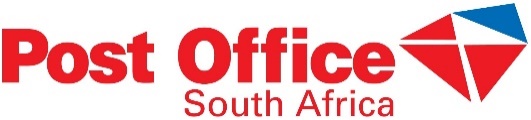 REQUEST FOR QUOTATIONYou are hereby invited to submit quotations to South African Post Office, Limited for the Supply and Delivery of PPE REQUIREMENTS as outlined in Annexure “A” [Price Schedule] of this Request for Quotation.REQUEST FOR QUOTATIONYou are hereby invited to submit quotations to South African Post Office, Limited for the Supply and Delivery of PPE REQUIREMENTS as outlined in Annexure “A” [Price Schedule] of this Request for Quotation.REQUEST FOR QUOTATIONYou are hereby invited to submit quotations to South African Post Office, Limited for the Supply and Delivery of PPE REQUIREMENTS as outlined in Annexure “A” [Price Schedule] of this Request for Quotation.REQUEST FOR QUOTATIONYou are hereby invited to submit quotations to South African Post Office, Limited for the Supply and Delivery of PPE REQUIREMENTS as outlined in Annexure “A” [Price Schedule] of this Request for Quotation.REQUEST FOR QUOTATIONYou are hereby invited to submit quotations to South African Post Office, Limited for the Supply and Delivery of PPE REQUIREMENTS as outlined in Annexure “A” [Price Schedule] of this Request for Quotation.REQUEST FOR QUOTATIONYou are hereby invited to submit quotations to South African Post Office, Limited for the Supply and Delivery of PPE REQUIREMENTS as outlined in Annexure “A” [Price Schedule] of this Request for Quotation.REQUEST FOR QUOTATIONYou are hereby invited to submit quotations to South African Post Office, Limited for the Supply and Delivery of PPE REQUIREMENTS as outlined in Annexure “A” [Price Schedule] of this Request for Quotation.REQUEST FOR QUOTATIONYou are hereby invited to submit quotations to South African Post Office, Limited for the Supply and Delivery of PPE REQUIREMENTS as outlined in Annexure “A” [Price Schedule] of this Request for Quotation.REQUEST FOR QUOTATIONYou are hereby invited to submit quotations to South African Post Office, Limited for the Supply and Delivery of PPE REQUIREMENTS as outlined in Annexure “A” [Price Schedule] of this Request for Quotation.REQUEST FOR QUOTATIONYou are hereby invited to submit quotations to South African Post Office, Limited for the Supply and Delivery of PPE REQUIREMENTS as outlined in Annexure “A” [Price Schedule] of this Request for Quotation.REQUEST FOR QUOTATIONYou are hereby invited to submit quotations to South African Post Office, Limited for the Supply and Delivery of PPE REQUIREMENTS as outlined in Annexure “A” [Price Schedule] of this Request for Quotation.REQUEST FOR QUOTATIONYou are hereby invited to submit quotations to South African Post Office, Limited for the Supply and Delivery of PPE REQUIREMENTS as outlined in Annexure “A” [Price Schedule] of this Request for Quotation.REQUEST FOR QUOTATIONYou are hereby invited to submit quotations to South African Post Office, Limited for the Supply and Delivery of PPE REQUIREMENTS as outlined in Annexure “A” [Price Schedule] of this Request for Quotation.SECTION 1 [to be completed by Bidder]SECTION 1 [to be completed by Bidder]SECTION 1 [to be completed by Bidder]SECTION 1 [to be completed by Bidder]SECTION 1 [to be completed by Bidder]SECTION 1 [to be completed by Bidder]SECTION 1 [to be completed by Bidder]SECTION 1 [to be completed by Bidder]SECTION 1 [to be completed by Bidder]SECTION 1 [to be completed by Bidder]SECTION 1 [to be completed by Bidder]SECTION 1 [to be completed by Bidder]SECTION 1 [to be completed by Bidder]SAPO Vendor No: [if available]SAPO Vendor No: [if available]SAPO Vendor No: [if available]SAPO Vendor No: [if available]CSD Vendor No:CSD Vendor No:MAAA MAAA Bidder [Company] Name:Bidder [Company] Name:Bidder [Company] Name:Bidder [Company] Name:Bidder Contact Person:Bidder Contact Person:Bidder Contact Person:Bidder Contact Person:Bidder Contact Details:Bidder Contact Details:Bidder Contact Details:Bidder Contact Details:Cell Phone Number:Cell Phone Number:Cell Phone Number:Cell Phone Number:E-mail Address:E-mail Address:E-mail Address:E-mail Address:SECTION 2 [to be completed by Supply Chain Management]SECTION 2 [to be completed by Supply Chain Management]SECTION 2 [to be completed by Supply Chain Management]SECTION 2 [to be completed by Supply Chain Management]SECTION 2 [to be completed by Supply Chain Management]SECTION 2 [to be completed by Supply Chain Management]SECTION 2 [to be completed by Supply Chain Management]SECTION 2 [to be completed by Supply Chain Management]SECTION 2 [to be completed by Supply Chain Management]SECTION 2 [to be completed by Supply Chain Management]SECTION 2 [to be completed by Supply Chain Management]SECTION 2 [to be completed by Supply Chain Management]SECTION 2 [to be completed by Supply Chain Management]Request for Quotation No:Request for Quotation No:Request for Quotation No:Request for Quotation No:RFQ 20/35/EC.HRFQ 20/35/EC.HRFQ 20/35/EC.HRFQ 20/35/EC.HRFQ 20/35/EC.HRFQ 20/35/EC.HRFQ 20/35/EC.HRFQ 20/35/EC.HRFQ 20/35/EC.HIssue date:Issue date:Issue date:Issue date:27 Jan 202127 Jan 202127 Jan 202127 Jan 202127 Jan 202127 Jan 202127 Jan 202127 Jan 202127 Jan 2021Compulsory Site Visit:Compulsory Site Visit:Compulsory Site Visit:Compulsory Site Visit:N/AN/AN/AN/AN/AN/AN/AN/AN/AClosing Date & Time:Closing Date & Time:Closing Date & Time:Closing Date & Time:10 Feb 2021 / 11h0010 Feb 2021 / 11h0010 Feb 2021 / 11h0010 Feb 2021 / 11h0010 Feb 2021 / 11h0010 Feb 2021 / 11h0010 Feb 2021 / 11h0010 Feb 2021 / 11h0010 Feb 2021 / 11h00Validity Period:Validity Period:Validity Period:Validity Period:90 DAYS [from date of RFQ closure]90 DAYS [from date of RFQ closure]90 DAYS [from date of RFQ closure]90 DAYS [from date of RFQ closure]90 DAYS [from date of RFQ closure]90 DAYS [from date of RFQ closure]90 DAYS [from date of RFQ closure]90 DAYS [from date of RFQ closure]90 DAYS [from date of RFQ closure]Physical Address for Service or Goods only:Physical Address for Service or Goods only:Physical Address for Service or Goods only:Physical Address for Service or Goods only:259 Govan Mbeki Ave Port Elizabeth259 Govan Mbeki Ave Port Elizabeth259 Govan Mbeki Ave Port Elizabeth259 Govan Mbeki Ave Port Elizabeth259 Govan Mbeki Ave Port Elizabeth259 Govan Mbeki Ave Port Elizabeth259 Govan Mbeki Ave Port Elizabeth259 Govan Mbeki Ave Port Elizabeth259 Govan Mbeki Ave Port ElizabethSubmission of Tender Documents:Submission of Tender Documents:Submission of Tender Documents:Submission of Tender Documents:Blue tender box next to the security Main EntranceBlue tender box next to the security Main EntranceBlue tender box next to the security Main EntranceBlue tender box next to the security Main EntranceBlue tender box next to the security Main EntranceBlue tender box next to the security Main EntranceBlue tender box next to the security Main EntranceBlue tender box next to the security Main EntranceBlue tender box next to the security Main EntranceEnquiries:Enquiries:Enquiries:Enquiries:SUPPLY CHAIN – Eastern CapeSUPPLY CHAIN – Eastern CapeSUPPLY CHAIN – Eastern CapeSUPPLY CHAIN – Eastern CapeSUPPLY CHAIN – Eastern CapeSUPPLY CHAIN – Eastern CapeSUPPLY CHAIN – Eastern CapeSUPPLY CHAIN – Eastern CapeSUPPLY CHAIN – Eastern CapeName:Name:Name:Hans van LoggerenbergHans van LoggerenbergHans van LoggerenbergHans van LoggerenbergHans van LoggerenbergHans van LoggerenbergContact numbers:Contact numbers:Contact numbers:Office:Office:Office:041 508 4373041 508 4373041 508 4373Contact numbers:Contact numbers:Contact numbers:E-mail Address:E-mail Address:E-mail Address:Hans.vanLoggerenberg@postoffice.co.zaHans.vanLoggerenberg@postoffice.co.zaHans.vanLoggerenberg@postoffice.co.zaGATEKEEPER CRITERIAGATEKEEPER CRITERIAGATEKEEPER CRITERIAGATEKEEPER CRITERIAGATEKEEPER CRITERIAGATEKEEPER CRITERIAGATEKEEPER CRITERIAGATEKEEPER CRITERIAGATEKEEPER CRITERIAGATEKEEPER CRITERIAGATEKEEPER CRITERIAGATEKEEPER CRITERIAGATEKEEPER CRITERIABID CONDITIONSBID CONDITIONSBID CONDITIONSBID CONDITIONSBID CONDITIONSBID CONDITIONSBID CONDITIONSBID CONDITIONSBID CONDITIONSBID CONDITIONSBID CONDITIONSBID CONDITIONSBID CONDITIONS1.Bidders are required to submit the following documents;Bidders are required to submit the following documents;Bidders are required to submit the following documents;Bidders are required to submit the following documents;Bidders are required to submit the following documents;Bidders are required to submit the following documents;Bidders are required to submit the following documents;Bidders are required to submit the following documents;Bidders are required to submit the following documents;Bidders are required to submit the following documents;Bidders are required to submit the following documents;Bidders are required to submit the following documents;1.1The bidder(s) must be registered on National Treasury Central Supplier Database (CSD).Bidders must submit full CSD report.The bidder(s) must be registered on National Treasury Central Supplier Database (CSD).Bidders must submit full CSD report.The bidder(s) must be registered on National Treasury Central Supplier Database (CSD).Bidders must submit full CSD report.The bidder(s) must be registered on National Treasury Central Supplier Database (CSD).Bidders must submit full CSD report.The bidder(s) must be registered on National Treasury Central Supplier Database (CSD).Bidders must submit full CSD report.The bidder(s) must be registered on National Treasury Central Supplier Database (CSD).Bidders must submit full CSD report.The bidder(s) must be registered on National Treasury Central Supplier Database (CSD).Bidders must submit full CSD report.The bidder(s) must be registered on National Treasury Central Supplier Database (CSD).Bidders must submit full CSD report.The bidder(s) must be registered on National Treasury Central Supplier Database (CSD).Bidders must submit full CSD report.The bidder(s) must be registered on National Treasury Central Supplier Database (CSD).Bidders must submit full CSD report.The bidder(s) must be registered on National Treasury Central Supplier Database (CSD).Bidders must submit full CSD report.1.2Bidders must submit their unique personal identification number (pin) issued by SARS to enable the SAPO to view the bidder’s profile and tax status. The unique personal identification number (pin) must be of the bidding company.Bidders must submit their unique personal identification number (pin) issued by SARS to enable the SAPO to view the bidder’s profile and tax status. The unique personal identification number (pin) must be of the bidding company.Bidders must submit their unique personal identification number (pin) issued by SARS to enable the SAPO to view the bidder’s profile and tax status. The unique personal identification number (pin) must be of the bidding company.Bidders must submit their unique personal identification number (pin) issued by SARS to enable the SAPO to view the bidder’s profile and tax status. The unique personal identification number (pin) must be of the bidding company.Bidders must submit their unique personal identification number (pin) issued by SARS to enable the SAPO to view the bidder’s profile and tax status. The unique personal identification number (pin) must be of the bidding company.Bidders must submit their unique personal identification number (pin) issued by SARS to enable the SAPO to view the bidder’s profile and tax status. The unique personal identification number (pin) must be of the bidding company.Bidders must submit their unique personal identification number (pin) issued by SARS to enable the SAPO to view the bidder’s profile and tax status. The unique personal identification number (pin) must be of the bidding company.Bidders must submit their unique personal identification number (pin) issued by SARS to enable the SAPO to view the bidder’s profile and tax status. The unique personal identification number (pin) must be of the bidding company.Bidders must submit their unique personal identification number (pin) issued by SARS to enable the SAPO to view the bidder’s profile and tax status. The unique personal identification number (pin) must be of the bidding company.Bidders must submit their unique personal identification number (pin) issued by SARS to enable the SAPO to view the bidder’s profile and tax status. The unique personal identification number (pin) must be of the bidding company.Bidders must submit their unique personal identification number (pin) issued by SARS to enable the SAPO to view the bidder’s profile and tax status. The unique personal identification number (pin) must be of the bidding company.1.3Tenderers2 are required to submit proof of B-BBEE Status Level of contributor. Proof includes valid B-BBEE Status Level Verification Certificates together with their tenders or price quotations, to substantiate their B-BBEE rating claims. Tenderers2 are required to submit proof of B-BBEE Status Level of contributor. Proof includes valid B-BBEE Status Level Verification Certificates together with their tenders or price quotations, to substantiate their B-BBEE rating claims. Tenderers2 are required to submit proof of B-BBEE Status Level of contributor. Proof includes valid B-BBEE Status Level Verification Certificates together with their tenders or price quotations, to substantiate their B-BBEE rating claims. Tenderers2 are required to submit proof of B-BBEE Status Level of contributor. Proof includes valid B-BBEE Status Level Verification Certificates together with their tenders or price quotations, to substantiate their B-BBEE rating claims. Tenderers2 are required to submit proof of B-BBEE Status Level of contributor. Proof includes valid B-BBEE Status Level Verification Certificates together with their tenders or price quotations, to substantiate their B-BBEE rating claims. Tenderers2 are required to submit proof of B-BBEE Status Level of contributor. Proof includes valid B-BBEE Status Level Verification Certificates together with their tenders or price quotations, to substantiate their B-BBEE rating claims. Tenderers2 are required to submit proof of B-BBEE Status Level of contributor. Proof includes valid B-BBEE Status Level Verification Certificates together with their tenders or price quotations, to substantiate their B-BBEE rating claims. Tenderers2 are required to submit proof of B-BBEE Status Level of contributor. Proof includes valid B-BBEE Status Level Verification Certificates together with their tenders or price quotations, to substantiate their B-BBEE rating claims. Tenderers2 are required to submit proof of B-BBEE Status Level of contributor. Proof includes valid B-BBEE Status Level Verification Certificates together with their tenders or price quotations, to substantiate their B-BBEE rating claims. Tenderers2 are required to submit proof of B-BBEE Status Level of contributor. Proof includes valid B-BBEE Status Level Verification Certificates together with their tenders or price quotations, to substantiate their B-BBEE rating claims. Tenderers2 are required to submit proof of B-BBEE Status Level of contributor. Proof includes valid B-BBEE Status Level Verification Certificates together with their tenders or price quotations, to substantiate their B-BBEE rating claims. 1.4Tenderers who do not submit B-BBEE Status Level Verification Certificates or who are non-compliant contributors to B-BBEE do not qualify for preference points for B-BBEE but should not be disqualified from the tendering process. They will score points out of 90 or 80 for price only and zero (0) points out of 10 or 20 for B-BBEE. Tenderers who do not submit B-BBEE Status Level Verification Certificates or who are non-compliant contributors to B-BBEE do not qualify for preference points for B-BBEE but should not be disqualified from the tendering process. They will score points out of 90 or 80 for price only and zero (0) points out of 10 or 20 for B-BBEE. Tenderers who do not submit B-BBEE Status Level Verification Certificates or who are non-compliant contributors to B-BBEE do not qualify for preference points for B-BBEE but should not be disqualified from the tendering process. They will score points out of 90 or 80 for price only and zero (0) points out of 10 or 20 for B-BBEE. Tenderers who do not submit B-BBEE Status Level Verification Certificates or who are non-compliant contributors to B-BBEE do not qualify for preference points for B-BBEE but should not be disqualified from the tendering process. They will score points out of 90 or 80 for price only and zero (0) points out of 10 or 20 for B-BBEE. Tenderers who do not submit B-BBEE Status Level Verification Certificates or who are non-compliant contributors to B-BBEE do not qualify for preference points for B-BBEE but should not be disqualified from the tendering process. They will score points out of 90 or 80 for price only and zero (0) points out of 10 or 20 for B-BBEE. Tenderers who do not submit B-BBEE Status Level Verification Certificates or who are non-compliant contributors to B-BBEE do not qualify for preference points for B-BBEE but should not be disqualified from the tendering process. They will score points out of 90 or 80 for price only and zero (0) points out of 10 or 20 for B-BBEE. Tenderers who do not submit B-BBEE Status Level Verification Certificates or who are non-compliant contributors to B-BBEE do not qualify for preference points for B-BBEE but should not be disqualified from the tendering process. They will score points out of 90 or 80 for price only and zero (0) points out of 10 or 20 for B-BBEE. Tenderers who do not submit B-BBEE Status Level Verification Certificates or who are non-compliant contributors to B-BBEE do not qualify for preference points for B-BBEE but should not be disqualified from the tendering process. They will score points out of 90 or 80 for price only and zero (0) points out of 10 or 20 for B-BBEE. Tenderers who do not submit B-BBEE Status Level Verification Certificates or who are non-compliant contributors to B-BBEE do not qualify for preference points for B-BBEE but should not be disqualified from the tendering process. They will score points out of 90 or 80 for price only and zero (0) points out of 10 or 20 for B-BBEE. Tenderers who do not submit B-BBEE Status Level Verification Certificates or who are non-compliant contributors to B-BBEE do not qualify for preference points for B-BBEE but should not be disqualified from the tendering process. They will score points out of 90 or 80 for price only and zero (0) points out of 10 or 20 for B-BBEE. Tenderers who do not submit B-BBEE Status Level Verification Certificates or who are non-compliant contributors to B-BBEE do not qualify for preference points for B-BBEE but should not be disqualified from the tendering process. They will score points out of 90 or 80 for price only and zero (0) points out of 10 or 20 for B-BBEE. 1.5However, should institutions stipulate a specific B-BBEE Status Level as prequalification criteria in terms of Regulation 4 and the tenderer does not meet this requirement; institutions must disqualify such tenderer as having submitted an unacceptable tender. However, should institutions stipulate a specific B-BBEE Status Level as prequalification criteria in terms of Regulation 4 and the tenderer does not meet this requirement; institutions must disqualify such tenderer as having submitted an unacceptable tender. However, should institutions stipulate a specific B-BBEE Status Level as prequalification criteria in terms of Regulation 4 and the tenderer does not meet this requirement; institutions must disqualify such tenderer as having submitted an unacceptable tender. However, should institutions stipulate a specific B-BBEE Status Level as prequalification criteria in terms of Regulation 4 and the tenderer does not meet this requirement; institutions must disqualify such tenderer as having submitted an unacceptable tender. However, should institutions stipulate a specific B-BBEE Status Level as prequalification criteria in terms of Regulation 4 and the tenderer does not meet this requirement; institutions must disqualify such tenderer as having submitted an unacceptable tender. However, should institutions stipulate a specific B-BBEE Status Level as prequalification criteria in terms of Regulation 4 and the tenderer does not meet this requirement; institutions must disqualify such tenderer as having submitted an unacceptable tender. However, should institutions stipulate a specific B-BBEE Status Level as prequalification criteria in terms of Regulation 4 and the tenderer does not meet this requirement; institutions must disqualify such tenderer as having submitted an unacceptable tender. However, should institutions stipulate a specific B-BBEE Status Level as prequalification criteria in terms of Regulation 4 and the tenderer does not meet this requirement; institutions must disqualify such tenderer as having submitted an unacceptable tender. However, should institutions stipulate a specific B-BBEE Status Level as prequalification criteria in terms of Regulation 4 and the tenderer does not meet this requirement; institutions must disqualify such tenderer as having submitted an unacceptable tender. However, should institutions stipulate a specific B-BBEE Status Level as prequalification criteria in terms of Regulation 4 and the tenderer does not meet this requirement; institutions must disqualify such tenderer as having submitted an unacceptable tender. However, should institutions stipulate a specific B-BBEE Status Level as prequalification criteria in terms of Regulation 4 and the tenderer does not meet this requirement; institutions must disqualify such tenderer as having submitted an unacceptable tender. 1.6A consortium or joint venture (including unincorporated consortia and joint ventures) must submit a consolidated B-BBEE Status Level Verification Certificate for every separate tender. A consortium or joint venture (including unincorporated consortia and joint ventures) must submit a consolidated B-BBEE Status Level Verification Certificate for every separate tender. A consortium or joint venture (including unincorporated consortia and joint ventures) must submit a consolidated B-BBEE Status Level Verification Certificate for every separate tender. A consortium or joint venture (including unincorporated consortia and joint ventures) must submit a consolidated B-BBEE Status Level Verification Certificate for every separate tender. A consortium or joint venture (including unincorporated consortia and joint ventures) must submit a consolidated B-BBEE Status Level Verification Certificate for every separate tender. A consortium or joint venture (including unincorporated consortia and joint ventures) must submit a consolidated B-BBEE Status Level Verification Certificate for every separate tender. A consortium or joint venture (including unincorporated consortia and joint ventures) must submit a consolidated B-BBEE Status Level Verification Certificate for every separate tender. A consortium or joint venture (including unincorporated consortia and joint ventures) must submit a consolidated B-BBEE Status Level Verification Certificate for every separate tender. A consortium or joint venture (including unincorporated consortia and joint ventures) must submit a consolidated B-BBEE Status Level Verification Certificate for every separate tender. A consortium or joint venture (including unincorporated consortia and joint ventures) must submit a consolidated B-BBEE Status Level Verification Certificate for every separate tender. A consortium or joint venture (including unincorporated consortia and joint ventures) must submit a consolidated B-BBEE Status Level Verification Certificate for every separate tender. 1.7Public entities and tertiary institutions must also submit B-BBEE Status Level Verification Certificates together with their tenders. Public entities and tertiary institutions must also submit B-BBEE Status Level Verification Certificates together with their tenders. Public entities and tertiary institutions must also submit B-BBEE Status Level Verification Certificates together with their tenders. Public entities and tertiary institutions must also submit B-BBEE Status Level Verification Certificates together with their tenders. Public entities and tertiary institutions must also submit B-BBEE Status Level Verification Certificates together with their tenders. Public entities and tertiary institutions must also submit B-BBEE Status Level Verification Certificates together with their tenders. Public entities and tertiary institutions must also submit B-BBEE Status Level Verification Certificates together with their tenders. Public entities and tertiary institutions must also submit B-BBEE Status Level Verification Certificates together with their tenders. Public entities and tertiary institutions must also submit B-BBEE Status Level Verification Certificates together with their tenders. Public entities and tertiary institutions must also submit B-BBEE Status Level Verification Certificates together with their tenders. Public entities and tertiary institutions must also submit B-BBEE Status Level Verification Certificates together with their tenders. 1.8AOs / AAs must ensure that the B-BBEE Status Level Verification Certificates submitted are issued by the following agencies: AOs / AAs must ensure that the B-BBEE Status Level Verification Certificates submitted are issued by the following agencies: AOs / AAs must ensure that the B-BBEE Status Level Verification Certificates submitted are issued by the following agencies: AOs / AAs must ensure that the B-BBEE Status Level Verification Certificates submitted are issued by the following agencies: AOs / AAs must ensure that the B-BBEE Status Level Verification Certificates submitted are issued by the following agencies: AOs / AAs must ensure that the B-BBEE Status Level Verification Certificates submitted are issued by the following agencies: AOs / AAs must ensure that the B-BBEE Status Level Verification Certificates submitted are issued by the following agencies: AOs / AAs must ensure that the B-BBEE Status Level Verification Certificates submitted are issued by the following agencies: AOs / AAs must ensure that the B-BBEE Status Level Verification Certificates submitted are issued by the following agencies: AOs / AAs must ensure that the B-BBEE Status Level Verification Certificates submitted are issued by the following agencies: AOs / AAs must ensure that the B-BBEE Status Level Verification Certificates submitted are issued by the following agencies: 1.8.1Tenders other than EMETenders other than EMETenders other than EMETenders other than EMETenders other than EMETenders other than EMETenders other than EMETenders other than EMETenders other than EMETenders other than EME1.8.2Tenderers who qualify as EMEs Tenderers who qualify as EMEs Tenderers who qualify as EMEs Tenderers who qualify as EMEs Tenderers who qualify as EMEs Tenderers who qualify as EMEs Tenderers who qualify as EMEs Tenderers who qualify as EMEs Tenderers who qualify as EMEs Tenderers who qualify as EMEs 1.8.3Verification agencies accredited by SANAS; or Sworn affidavit signed by the EME representative and attested by a Commissioner of oaths. B-BBEE certificateVerification agencies accredited by SANAS; or Sworn affidavit signed by the EME representative and attested by a Commissioner of oaths. B-BBEE certificateVerification agencies accredited by SANAS; or Sworn affidavit signed by the EME representative and attested by a Commissioner of oaths. B-BBEE certificateVerification agencies accredited by SANAS; or Sworn affidavit signed by the EME representative and attested by a Commissioner of oaths. B-BBEE certificateVerification agencies accredited by SANAS; or Sworn affidavit signed by the EME representative and attested by a Commissioner of oaths. B-BBEE certificateVerification agencies accredited by SANAS; or Sworn affidavit signed by the EME representative and attested by a Commissioner of oaths. B-BBEE certificateVerification agencies accredited by SANAS; or Sworn affidavit signed by the EME representative and attested by a Commissioner of oaths. B-BBEE certificateVerification agencies accredited by SANAS; or Sworn affidavit signed by the EME representative and attested by a Commissioner of oaths. B-BBEE certificateVerification agencies accredited by SANAS; or Sworn affidavit signed by the EME representative and attested by a Commissioner of oaths. B-BBEE certificateVerification agencies accredited by SANAS; or Sworn affidavit signed by the EME representative and attested by a Commissioner of oaths. B-BBEE certificateDECLARATIONDECLARATIONDECLARATIONDECLARATIONDECLARATIONDECLARATIONDECLARATIONDECLARATIONDECLARATIONDECLARATIONDECLARATIONDECLARATIONDECLARATIONI, the undersigned [name] ____________________________ certify that I have read and understand the conditions of this Request for Quotation.I, the undersigned [name] ____________________________ certify that I have read and understand the conditions of this Request for Quotation.I, the undersigned [name] ____________________________ certify that I have read and understand the conditions of this Request for Quotation.I, the undersigned [name] ____________________________ certify that I have read and understand the conditions of this Request for Quotation.I, the undersigned [name] ____________________________ certify that I have read and understand the conditions of this Request for Quotation.I, the undersigned [name] ____________________________ certify that I have read and understand the conditions of this Request for Quotation.I, the undersigned [name] ____________________________ certify that I have read and understand the conditions of this Request for Quotation.I, the undersigned [name] ____________________________ certify that I have read and understand the conditions of this Request for Quotation.I, the undersigned [name] ____________________________ certify that I have read and understand the conditions of this Request for Quotation.I, the undersigned [name] ____________________________ certify that I have read and understand the conditions of this Request for Quotation.I, the undersigned [name] ____________________________ certify that I have read and understand the conditions of this Request for Quotation.I, the undersigned [name] ____________________________ certify that I have read and understand the conditions of this Request for Quotation.I, the undersigned [name] ____________________________ certify that I have read and understand the conditions of this Request for Quotation.SIGNATURESIGNATURESIGNATURESIGNATURESIGNATURE:NAME OF DELEGATED SIGNATORYNAME OF DELEGATED SIGNATORYNAME OF DELEGATED SIGNATORYNAME OF DELEGATED SIGNATORYNAME OF DELEGATED SIGNATORY:[PRINT IN FULL][PRINT IN FULL][PRINT IN FULL][PRINT IN FULL][PRINT IN FULL]In his/her capacity of In his/her capacity of In his/her capacity of In his/her capacity of In his/her capacity of In his/her capacity of DESIGNATION OF SIGNATORY DESIGNATION OF SIGNATORY DESIGNATION OF SIGNATORY DESIGNATION OF SIGNATORY DESIGNATION OF SIGNATORY :[PRINT IN FULL][PRINT IN FULL][PRINT IN FULL][PRINT IN FULL][PRINT IN FULL]Who warrants his/her authority to sign on behalf ofWho warrants his/her authority to sign on behalf ofWho warrants his/her authority to sign on behalf ofWho warrants his/her authority to sign on behalf ofWho warrants his/her authority to sign on behalf ofWho warrants his/her authority to sign on behalf ofNAME OF BIDDER [COMPANY]NAME OF BIDDER [COMPANY]NAME OF BIDDER [COMPANY]NAME OF BIDDER [COMPANY]NAME OF BIDDER [COMPANY]:DATEDATEDATEDATEDATE:EVALUATION CRITERIA [as per Specification]EVALUATION CRITERIA [as per Specification]EVALUATION CRITERIA [as per Specification]EVALUATION CRITERIA [as per Specification]EVALUATION CRITERIA [as per Specification]EVALUATION CRITERIA [as per Specification]EVALUATION CRITERIA [as per Specification]EVALUATION CRITERIA [as per Specification]EVALUATION CRITERIA [as per Specification]The bid will be evaluated in three [3] phases:Phase 1:  CommercialPrice [80/100] and BBBEE [20/100] according to thresholdThe bid will be evaluated in three [3] phases:Phase 1:  CommercialPrice [80/100] and BBBEE [20/100] according to thresholdThe bid will be evaluated in three [3] phases:Phase 1:  CommercialPrice [80/100] and BBBEE [20/100] according to thresholdThe bid will be evaluated in three [3] phases:Phase 1:  CommercialPrice [80/100] and BBBEE [20/100] according to thresholdThe bid will be evaluated in three [3] phases:Phase 1:  CommercialPrice [80/100] and BBBEE [20/100] according to thresholdThe bid will be evaluated in three [3] phases:Phase 1:  CommercialPrice [80/100] and BBBEE [20/100] according to thresholdThe bid will be evaluated in three [3] phases:Phase 1:  CommercialPrice [80/100] and BBBEE [20/100] according to thresholdThe bid will be evaluated in three [3] phases:Phase 1:  CommercialPrice [80/100] and BBBEE [20/100] according to thresholdThe bid will be evaluated in three [3] phases:Phase 1:  CommercialPrice [80/100] and BBBEE [20/100] according to thresholdTHE RFQ EVALUATION REQUIREMENTSTHE RFQ EVALUATION REQUIREMENTSTHE RFQ EVALUATION REQUIREMENTSTHE RFQ EVALUATION REQUIREMENTSTHE RFQ EVALUATION REQUIREMENTSTHE RFQ EVALUATION REQUIREMENTSTHE RFQ EVALUATION REQUIREMENTSTHE RFQ EVALUATION REQUIREMENTSTHE RFQ EVALUATION REQUIREMENTSStage 1 – Price EvaluationStage 2 – BBBEE EvaluationStage 1 – Price EvaluationStage 2 – BBBEE EvaluationStage 1 – Price EvaluationStage 2 – BBBEE EvaluationStage 1 – Price EvaluationStage 2 – BBBEE EvaluationStage 1 – Price EvaluationStage 2 – BBBEE EvaluationStage 1 – Price EvaluationStage 2 – BBBEE EvaluationStage 1 – Price EvaluationStage 2 – BBBEE EvaluationStage 1 – Price EvaluationStage 2 – BBBEE EvaluationStage 1 – Price EvaluationStage 2 – BBBEE EvaluationThe RFQ will be evaluated on the 80/20 preference point systemThe RFQ will be evaluated on the 80/20 preference point systemThe RFQ will be evaluated on the 80/20 preference point systemThe RFQ will be evaluated on the 80/20 preference point systemThe RFQ will be evaluated on the 80/20 preference point systemThe RFQ will be evaluated on the 80/20 preference point systemThe RFQ will be evaluated on the 80/20 preference point systemThe RFQ will be evaluated on the 80/20 preference point systemThe RFQ will be evaluated on the 80/20 preference point systemThe following formula will be used to calculate the points for price in respect of Bids/Procurement with a Rand value +up to a Rand value of R1 000 00.00 [Inc. VAT] The following formula will be used to calculate the points for price in respect of Bids/Procurement with a Rand value +up to a Rand value of R1 000 00.00 [Inc. VAT] The following formula will be used to calculate the points for price in respect of Bids/Procurement with a Rand value +up to a Rand value of R1 000 00.00 [Inc. VAT] The following formula will be used to calculate the points for price in respect of Bids/Procurement with a Rand value +up to a Rand value of R1 000 00.00 [Inc. VAT] The following formula will be used to calculate the points for price in respect of Bids/Procurement with a Rand value +up to a Rand value of R1 000 00.00 [Inc. VAT] The following formula will be used to calculate the points for price in respect of Bids/Procurement with a Rand value +up to a Rand value of R1 000 00.00 [Inc. VAT] The following formula will be used to calculate the points for price in respect of Bids/Procurement with a Rand value +up to a Rand value of R1 000 00.00 [Inc. VAT] The following formula will be used to calculate the points for price in respect of Bids/Procurement with a Rand value +up to a Rand value of R1 000 00.00 [Inc. VAT] The following formula will be used to calculate the points for price in respect of Bids/Procurement with a Rand value +up to a Rand value of R1 000 00.00 [Inc. VAT] Formula:  PS = 80Formula:  PS = 80{1 - PT  -  P minPT  -  P min}}{P minP min}}A maximum of 20 points may be awarded to a bidder based on the BBBEE contributor level 1.A maximum of 20 points may be awarded to a bidder based on the BBBEE contributor level 1.A maximum of 20 points may be awarded to a bidder based on the BBBEE contributor level 1.A maximum of 20 points may be awarded to a bidder based on the BBBEE contributor level 1.A maximum of 20 points may be awarded to a bidder based on the BBBEE contributor level 1.A maximum of 20 points may be awarded to a bidder based on the BBBEE contributor level 1.A maximum of 20 points may be awarded to a bidder based on the BBBEE contributor level 1.A maximum of 20 points may be awarded to a bidder based on the BBBEE contributor level 1.A maximum of 20 points may be awarded to a bidder based on the BBBEE contributor level 1.B-BBEE[status level of contributor]B-BBEE[status level of contributor]B-BBEE[status level of contributor]B-BBEE[status level of contributor]Number of PointsNumber of Points11112020222218183333141444441212555588666666777744888822Non-compliant contributorNon-compliant contributorNon-compliant contributorNon-compliant contributor00STATEMENT OF WORK SUCCESSFULLY COMPLETED BY THE BIDDERSTATEMENT OF WORK SUCCESSFULLY COMPLETED BY THE BIDDERSTATEMENT OF WORK SUCCESSFULLY COMPLETED BY THE BIDDERSTATEMENT OF WORK SUCCESSFULLY COMPLETED BY THE BIDDERSTATEMENT OF WORK SUCCESSFULLY COMPLETED BY THE BIDDERSTATEMENT OF WORK SUCCESSFULLY COMPLETED BY THE BIDDERSTATEMENT OF WORK SUCCESSFULLY COMPLETED BY THE BIDDERSTATEMENT OF WORK SUCCESSFULLY COMPLETED BY THE BIDDERSTATEMENT OF WORK SUCCESSFULLY COMPLETED BY THE BIDDERSTATEMENT OF WORK SUCCESSFULLY COMPLETED BY THE BIDDERSTATEMENT OF WORK SUCCESSFULLY COMPLETED BY THE BIDDERSTATEMENT OF WORK SUCCESSFULLY COMPLETED BY THE BIDDERSTATEMENT OF WORK SUCCESSFULLY COMPLETED BY THE BIDDERSTATEMENT OF WORK SUCCESSFULLY COMPLETED BY THE BIDDERSTATEMENT OF WORK SUCCESSFULLY COMPLETED BY THE BIDDERSTATEMENT OF WORK SUCCESSFULLY COMPLETED BY THE BIDDERSTATEMENT OF WORK SUCCESSFULLY COMPLETED BY THE BIDDERName of Bidder:Name of Bidder:Name of Bidder:Bidders must insert in the space provided below, and submit with their bids the following statement showing the work, which they have successfully carried out.Bidders must insert in the space provided below, and submit with their bids the following statement showing the work, which they have successfully carried out.Bidders must insert in the space provided below, and submit with their bids the following statement showing the work, which they have successfully carried out.Bidders must insert in the space provided below, and submit with their bids the following statement showing the work, which they have successfully carried out.Bidders must insert in the space provided below, and submit with their bids the following statement showing the work, which they have successfully carried out.Bidders must insert in the space provided below, and submit with their bids the following statement showing the work, which they have successfully carried out.Bidders must insert in the space provided below, and submit with their bids the following statement showing the work, which they have successfully carried out.Bidders must insert in the space provided below, and submit with their bids the following statement showing the work, which they have successfully carried out.Bidders must insert in the space provided below, and submit with their bids the following statement showing the work, which they have successfully carried out.Bidders must insert in the space provided below, and submit with their bids the following statement showing the work, which they have successfully carried out.Bidders must insert in the space provided below, and submit with their bids the following statement showing the work, which they have successfully carried out.Bidders must insert in the space provided below, and submit with their bids the following statement showing the work, which they have successfully carried out.Bidders must insert in the space provided below, and submit with their bids the following statement showing the work, which they have successfully carried out.Bidders must insert in the space provided below, and submit with their bids the following statement showing the work, which they have successfully carried out.Bidders must insert in the space provided below, and submit with their bids the following statement showing the work, which they have successfully carried out.Bidders must insert in the space provided below, and submit with their bids the following statement showing the work, which they have successfully carried out.Bidders must insert in the space provided below, and submit with their bids the following statement showing the work, which they have successfully carried out.FOR WHOMFOR WHOMFOR WHOMFOR WHOMNATURE OF WORKNATURE OF WORKNATURE OF WORKNATURE OF WORKNATURE OF WORKVALUEVALUEFROMFROMUNTILUNTILUNTILUNTILSignature:Signature:Signature:Signature:Signature:Signature:Signature:Name of Delegate Signatory:Name of Delegate Signatory:Name of Delegate Signatory:Name of Delegate Signatory:Name of Delegate Signatory:Name of Delegate Signatory:Name of Delegate Signatory:[Print][Print][Print][Print][Print][Print][Print]In his / her capacity ofIn his / her capacity ofIn his / her capacity ofIn his / her capacity ofIn his / her capacity ofIn his / her capacity ofIn his / her capacity ofIn his / her capacity ofDesignation of Signatory:Designation of Signatory:Designation of Signatory:Designation of Signatory:Designation of Signatory:Designation of Signatory:Designation of Signatory:[Print][Print][Print][Print][Print][Print][Print]Who warrants his / her authority to sign on behalf ofWho warrants his / her authority to sign on behalf ofWho warrants his / her authority to sign on behalf ofWho warrants his / her authority to sign on behalf ofWho warrants his / her authority to sign on behalf ofWho warrants his / her authority to sign on behalf ofWho warrants his / her authority to sign on behalf ofWho warrants his / her authority to sign on behalf ofName of Bidder:Name of Bidder:Name of Bidder:Name of Bidder:Name of Bidder:Name of Bidder:Name of Bidder:Date:Date:Date:Date:Date:Date:Date:BIDDER’S DECLARATION OF INTERESTBIDDER’S DECLARATION OF INTERESTBIDDER’S DECLARATION OF INTERESTBIDDER’S DECLARATION OF INTERESTBIDDER’S DECLARATION OF INTERESTBIDDER’S DECLARATION OF INTERESTBIDDER’S DECLARATION OF INTERESTBIDDER’S DECLARATION OF INTERESTBIDDER’S DECLARATION OF INTERESTBIDDER’S DECLARATION OF INTERESTBIDDER’S DECLARATION OF INTERESTBIDDER’S DECLARATION OF INTERESTBIDDER’S DECLARATION OF INTERESTBIDDER’S DECLARATION OF INTERESTBIDDER’S DECLARATION OF INTERESTBIDDER’S DECLARATION OF INTERESTBIDDER’S DECLARATION OF INTEREST1.Any legal person or persons having a kinship with persons employed by the South African Post Office Limited may make an offer or offers in terms of this invitation to bid.  In view of the possible allegations of favouritism, should the resulting bid, or part thereof, be awarded to persons connected with or related to a South African Post Office employee, it is required that the Bidder or his/her authorized Representative declare his/her position in relation to the evaluation/adjudication authority declaring his/her interest where – Any legal person or persons having a kinship with persons employed by the South African Post Office Limited may make an offer or offers in terms of this invitation to bid.  In view of the possible allegations of favouritism, should the resulting bid, or part thereof, be awarded to persons connected with or related to a South African Post Office employee, it is required that the Bidder or his/her authorized Representative declare his/her position in relation to the evaluation/adjudication authority declaring his/her interest where – Any legal person or persons having a kinship with persons employed by the South African Post Office Limited may make an offer or offers in terms of this invitation to bid.  In view of the possible allegations of favouritism, should the resulting bid, or part thereof, be awarded to persons connected with or related to a South African Post Office employee, it is required that the Bidder or his/her authorized Representative declare his/her position in relation to the evaluation/adjudication authority declaring his/her interest where – Any legal person or persons having a kinship with persons employed by the South African Post Office Limited may make an offer or offers in terms of this invitation to bid.  In view of the possible allegations of favouritism, should the resulting bid, or part thereof, be awarded to persons connected with or related to a South African Post Office employee, it is required that the Bidder or his/her authorized Representative declare his/her position in relation to the evaluation/adjudication authority declaring his/her interest where – Any legal person or persons having a kinship with persons employed by the South African Post Office Limited may make an offer or offers in terms of this invitation to bid.  In view of the possible allegations of favouritism, should the resulting bid, or part thereof, be awarded to persons connected with or related to a South African Post Office employee, it is required that the Bidder or his/her authorized Representative declare his/her position in relation to the evaluation/adjudication authority declaring his/her interest where – Any legal person or persons having a kinship with persons employed by the South African Post Office Limited may make an offer or offers in terms of this invitation to bid.  In view of the possible allegations of favouritism, should the resulting bid, or part thereof, be awarded to persons connected with or related to a South African Post Office employee, it is required that the Bidder or his/her authorized Representative declare his/her position in relation to the evaluation/adjudication authority declaring his/her interest where – Any legal person or persons having a kinship with persons employed by the South African Post Office Limited may make an offer or offers in terms of this invitation to bid.  In view of the possible allegations of favouritism, should the resulting bid, or part thereof, be awarded to persons connected with or related to a South African Post Office employee, it is required that the Bidder or his/her authorized Representative declare his/her position in relation to the evaluation/adjudication authority declaring his/her interest where – Any legal person or persons having a kinship with persons employed by the South African Post Office Limited may make an offer or offers in terms of this invitation to bid.  In view of the possible allegations of favouritism, should the resulting bid, or part thereof, be awarded to persons connected with or related to a South African Post Office employee, it is required that the Bidder or his/her authorized Representative declare his/her position in relation to the evaluation/adjudication authority declaring his/her interest where – Any legal person or persons having a kinship with persons employed by the South African Post Office Limited may make an offer or offers in terms of this invitation to bid.  In view of the possible allegations of favouritism, should the resulting bid, or part thereof, be awarded to persons connected with or related to a South African Post Office employee, it is required that the Bidder or his/her authorized Representative declare his/her position in relation to the evaluation/adjudication authority declaring his/her interest where – Any legal person or persons having a kinship with persons employed by the South African Post Office Limited may make an offer or offers in terms of this invitation to bid.  In view of the possible allegations of favouritism, should the resulting bid, or part thereof, be awarded to persons connected with or related to a South African Post Office employee, it is required that the Bidder or his/her authorized Representative declare his/her position in relation to the evaluation/adjudication authority declaring his/her interest where – Any legal person or persons having a kinship with persons employed by the South African Post Office Limited may make an offer or offers in terms of this invitation to bid.  In view of the possible allegations of favouritism, should the resulting bid, or part thereof, be awarded to persons connected with or related to a South African Post Office employee, it is required that the Bidder or his/her authorized Representative declare his/her position in relation to the evaluation/adjudication authority declaring his/her interest where – Any legal person or persons having a kinship with persons employed by the South African Post Office Limited may make an offer or offers in terms of this invitation to bid.  In view of the possible allegations of favouritism, should the resulting bid, or part thereof, be awarded to persons connected with or related to a South African Post Office employee, it is required that the Bidder or his/her authorized Representative declare his/her position in relation to the evaluation/adjudication authority declaring his/her interest where – Any legal person or persons having a kinship with persons employed by the South African Post Office Limited may make an offer or offers in terms of this invitation to bid.  In view of the possible allegations of favouritism, should the resulting bid, or part thereof, be awarded to persons connected with or related to a South African Post Office employee, it is required that the Bidder or his/her authorized Representative declare his/her position in relation to the evaluation/adjudication authority declaring his/her interest where – Any legal person or persons having a kinship with persons employed by the South African Post Office Limited may make an offer or offers in terms of this invitation to bid.  In view of the possible allegations of favouritism, should the resulting bid, or part thereof, be awarded to persons connected with or related to a South African Post Office employee, it is required that the Bidder or his/her authorized Representative declare his/her position in relation to the evaluation/adjudication authority declaring his/her interest where – Any legal person or persons having a kinship with persons employed by the South African Post Office Limited may make an offer or offers in terms of this invitation to bid.  In view of the possible allegations of favouritism, should the resulting bid, or part thereof, be awarded to persons connected with or related to a South African Post Office employee, it is required that the Bidder or his/her authorized Representative declare his/her position in relation to the evaluation/adjudication authority declaring his/her interest where – Any legal person or persons having a kinship with persons employed by the South African Post Office Limited may make an offer or offers in terms of this invitation to bid.  In view of the possible allegations of favouritism, should the resulting bid, or part thereof, be awarded to persons connected with or related to a South African Post Office employee, it is required that the Bidder or his/her authorized Representative declare his/her position in relation to the evaluation/adjudication authority declaring his/her interest where – The legal person on whose behalf the bidding document is signed, has a relationship with person/ a person who are/is involved in the evaluation/adjudication of the bid[s], or where it is known that such a relationship exists between the person or persons for or on whose behalf the declarant acts and persons who are involved with the evaluation and or adjudication of the bid. The legal person on whose behalf the bidding document is signed, has a relationship with person/ a person who are/is involved in the evaluation/adjudication of the bid[s], or where it is known that such a relationship exists between the person or persons for or on whose behalf the declarant acts and persons who are involved with the evaluation and or adjudication of the bid. The legal person on whose behalf the bidding document is signed, has a relationship with person/ a person who are/is involved in the evaluation/adjudication of the bid[s], or where it is known that such a relationship exists between the person or persons for or on whose behalf the declarant acts and persons who are involved with the evaluation and or adjudication of the bid. The legal person on whose behalf the bidding document is signed, has a relationship with person/ a person who are/is involved in the evaluation/adjudication of the bid[s], or where it is known that such a relationship exists between the person or persons for or on whose behalf the declarant acts and persons who are involved with the evaluation and or adjudication of the bid. The legal person on whose behalf the bidding document is signed, has a relationship with person/ a person who are/is involved in the evaluation/adjudication of the bid[s], or where it is known that such a relationship exists between the person or persons for or on whose behalf the declarant acts and persons who are involved with the evaluation and or adjudication of the bid. The legal person on whose behalf the bidding document is signed, has a relationship with person/ a person who are/is involved in the evaluation/adjudication of the bid[s], or where it is known that such a relationship exists between the person or persons for or on whose behalf the declarant acts and persons who are involved with the evaluation and or adjudication of the bid. The legal person on whose behalf the bidding document is signed, has a relationship with person/ a person who are/is involved in the evaluation/adjudication of the bid[s], or where it is known that such a relationship exists between the person or persons for or on whose behalf the declarant acts and persons who are involved with the evaluation and or adjudication of the bid. The legal person on whose behalf the bidding document is signed, has a relationship with person/ a person who are/is involved in the evaluation/adjudication of the bid[s], or where it is known that such a relationship exists between the person or persons for or on whose behalf the declarant acts and persons who are involved with the evaluation and or adjudication of the bid. The legal person on whose behalf the bidding document is signed, has a relationship with person/ a person who are/is involved in the evaluation/adjudication of the bid[s], or where it is known that such a relationship exists between the person or persons for or on whose behalf the declarant acts and persons who are involved with the evaluation and or adjudication of the bid. The legal person on whose behalf the bidding document is signed, has a relationship with person/ a person who are/is involved in the evaluation/adjudication of the bid[s], or where it is known that such a relationship exists between the person or persons for or on whose behalf the declarant acts and persons who are involved with the evaluation and or adjudication of the bid. The legal person on whose behalf the bidding document is signed, has a relationship with person/ a person who are/is involved in the evaluation/adjudication of the bid[s], or where it is known that such a relationship exists between the person or persons for or on whose behalf the declarant acts and persons who are involved with the evaluation and or adjudication of the bid. The legal person on whose behalf the bidding document is signed, has a relationship with person/ a person who are/is involved in the evaluation/adjudication of the bid[s], or where it is known that such a relationship exists between the person or persons for or on whose behalf the declarant acts and persons who are involved with the evaluation and or adjudication of the bid. The legal person on whose behalf the bidding document is signed, has a relationship with person/ a person who are/is involved in the evaluation/adjudication of the bid[s], or where it is known that such a relationship exists between the person or persons for or on whose behalf the declarant acts and persons who are involved with the evaluation and or adjudication of the bid. The legal person on whose behalf the bidding document is signed, has a relationship with person/ a person who are/is involved in the evaluation/adjudication of the bid[s], or where it is known that such a relationship exists between the person or persons for or on whose behalf the declarant acts and persons who are involved with the evaluation and or adjudication of the bid. The legal person on whose behalf the bidding document is signed, has a relationship with person/ a person who are/is involved in the evaluation/adjudication of the bid[s], or where it is known that such a relationship exists between the person or persons for or on whose behalf the declarant acts and persons who are involved with the evaluation and or adjudication of the bid. The legal person on whose behalf the bidding document is signed, has a relationship with person/ a person who are/is involved in the evaluation/adjudication of the bid[s], or where it is known that such a relationship exists between the person or persons for or on whose behalf the declarant acts and persons who are involved with the evaluation and or adjudication of the bid. 2.In order to give effect to the above, the following questionnaire must be completed and submitted with the bid:In order to give effect to the above, the following questionnaire must be completed and submitted with the bid:In order to give effect to the above, the following questionnaire must be completed and submitted with the bid:In order to give effect to the above, the following questionnaire must be completed and submitted with the bid:In order to give effect to the above, the following questionnaire must be completed and submitted with the bid:In order to give effect to the above, the following questionnaire must be completed and submitted with the bid:In order to give effect to the above, the following questionnaire must be completed and submitted with the bid:In order to give effect to the above, the following questionnaire must be completed and submitted with the bid:In order to give effect to the above, the following questionnaire must be completed and submitted with the bid:In order to give effect to the above, the following questionnaire must be completed and submitted with the bid:In order to give effect to the above, the following questionnaire must be completed and submitted with the bid:In order to give effect to the above, the following questionnaire must be completed and submitted with the bid:In order to give effect to the above, the following questionnaire must be completed and submitted with the bid:In order to give effect to the above, the following questionnaire must be completed and submitted with the bid:In order to give effect to the above, the following questionnaire must be completed and submitted with the bid:In order to give effect to the above, the following questionnaire must be completed and submitted with the bid:QUESTIONSQUESTIONSQUESTIONSQUESTIONSQUESTIONSQUESTIONSANSWER:YES/NOANSWER:YES/NOIF, YES, STATE PARTICULARSIF, YES, STATE PARTICULARSIF, YES, STATE PARTICULARSIF, YES, STATE PARTICULARSIF, YES, STATE PARTICULARSIF, YES, STATE PARTICULARS2.1Are you or any person connected with the Bidder, employed by the South African Post Office?Are you or any person connected with the Bidder, employed by the South African Post Office?Are you or any person connected with the Bidder, employed by the South African Post Office?Are you or any person connected with the Bidder, employed by the South African Post Office?Are you or any person connected with the Bidder, employed by the South African Post Office?Are you or any person connected with the Bidder, employed by the South African Post Office?2.2Do you or any person connected with this Bidder, have any relationship [family, friends, other] with a person employed by the South African Post Office and who may be involved with the evaluation and/or adjudication of this bid?Do you or any person connected with this Bidder, have any relationship [family, friends, other] with a person employed by the South African Post Office and who may be involved with the evaluation and/or adjudication of this bid?Do you or any person connected with this Bidder, have any relationship [family, friends, other] with a person employed by the South African Post Office and who may be involved with the evaluation and/or adjudication of this bid?Do you or any person connected with this Bidder, have any relationship [family, friends, other] with a person employed by the South African Post Office and who may be involved with the evaluation and/or adjudication of this bid?Do you or any person connected with this Bidder, have any relationship [family, friends, other] with a person employed by the South African Post Office and who may be involved with the evaluation and/or adjudication of this bid?Do you or any person connected with this Bidder, have any relationship [family, friends, other] with a person employed by the South African Post Office and who may be involved with the evaluation and/or adjudication of this bid?2.3Are you or any person connected with the Bidder, aware of any relationship [family, friends, other] with a person who may be involved with the evaluation and/or adjudication of this bid?Are you or any person connected with the Bidder, aware of any relationship [family, friends, other] with a person who may be involved with the evaluation and/or adjudication of this bid?Are you or any person connected with the Bidder, aware of any relationship [family, friends, other] with a person who may be involved with the evaluation and/or adjudication of this bid?Are you or any person connected with the Bidder, aware of any relationship [family, friends, other] with a person who may be involved with the evaluation and/or adjudication of this bid?Are you or any person connected with the Bidder, aware of any relationship [family, friends, other] with a person who may be involved with the evaluation and/or adjudication of this bid?Are you or any person connected with the Bidder, aware of any relationship [family, friends, other] with a person who may be involved with the evaluation and/or adjudication of this bid?2.4Were you or any person in your company involved or assisted SAPO employees in the development and/or drafting of the specification for this bid?Were you or any person in your company involved or assisted SAPO employees in the development and/or drafting of the specification for this bid?Were you or any person in your company involved or assisted SAPO employees in the development and/or drafting of the specification for this bid?Were you or any person in your company involved or assisted SAPO employees in the development and/or drafting of the specification for this bid?Were you or any person in your company involved or assisted SAPO employees in the development and/or drafting of the specification for this bid?Were you or any person in your company involved or assisted SAPO employees in the development and/or drafting of the specification for this bid?INITIALS AND SURNAMEINITIALS AND SURNAMEINITIALS AND SURNAMEINITIALS AND SURNAMEINITIALS AND SURNAMEINITIALS AND SURNAMEIDENTITY NUMBER [ID]IDENTITY NUMBER [ID]IDENTITY NUMBER [ID]IDENTITY NUMBER [ID]IDENTITY NUMBER [ID]IDENTITY NUMBER [ID]IDENTITY NUMBER [ID]IDENTITY NUMBER [ID]2.5Shareholders of this CompanyShareholders of this CompanyShareholders of this CompanyShareholders of this CompanyShareholders of this CompanyShareholders of this Company2.6DirectorsDirectorsDirectorsDirectorsDirectorsDirectors2.7TrusteesTrusteesTrusteesTrusteesTrusteesTrustees2.8Director/Trustee must declare as follows:Director/Trustee must declare as follows:Director/Trustee must declare as follows:Director/Trustee must declare as follows:Director/Trustee must declare as follows:Director/Trustee must declare as follows:Director/Trustee must declare as follows:Director/Trustee must declare as follows:Director/Trustee must declare as follows:Director/Trustee must declare as follows:Director/Trustee must declare as follows:Director/Trustee must declare as follows:Director/Trustee must declare as follows:Director/Trustee must declare as follows:INITIALS AND SURNAMEINITIALS AND SURNAMEINITIALS AND SURNAMEINITIALS AND SURNAMEINITIALS AND SURNAMEINITIALS AND SURNAMEIDENTITY NUMBER [ID]IDENTITY NUMBER [ID]IDENTITY NUMBER [ID]IDENTITY NUMBER [ID]EMPLOYEE NUMBEREMPLOYEE NUMBEREMPLOYEE NUMBEREMPLOYEE NUMBER3.Non-disclosures shall constitute a serious offence and shall entitle the South African Post Office to take the necessary legal action, which may include applying for an interdict and/or claiming for damages, to enforce this Agreement.Non-disclosures shall constitute a serious offence and shall entitle the South African Post Office to take the necessary legal action, which may include applying for an interdict and/or claiming for damages, to enforce this Agreement.Non-disclosures shall constitute a serious offence and shall entitle the South African Post Office to take the necessary legal action, which may include applying for an interdict and/or claiming for damages, to enforce this Agreement.Non-disclosures shall constitute a serious offence and shall entitle the South African Post Office to take the necessary legal action, which may include applying for an interdict and/or claiming for damages, to enforce this Agreement.Non-disclosures shall constitute a serious offence and shall entitle the South African Post Office to take the necessary legal action, which may include applying for an interdict and/or claiming for damages, to enforce this Agreement.Non-disclosures shall constitute a serious offence and shall entitle the South African Post Office to take the necessary legal action, which may include applying for an interdict and/or claiming for damages, to enforce this Agreement.Non-disclosures shall constitute a serious offence and shall entitle the South African Post Office to take the necessary legal action, which may include applying for an interdict and/or claiming for damages, to enforce this Agreement.Non-disclosures shall constitute a serious offence and shall entitle the South African Post Office to take the necessary legal action, which may include applying for an interdict and/or claiming for damages, to enforce this Agreement.Non-disclosures shall constitute a serious offence and shall entitle the South African Post Office to take the necessary legal action, which may include applying for an interdict and/or claiming for damages, to enforce this Agreement.Non-disclosures shall constitute a serious offence and shall entitle the South African Post Office to take the necessary legal action, which may include applying for an interdict and/or claiming for damages, to enforce this Agreement.Non-disclosures shall constitute a serious offence and shall entitle the South African Post Office to take the necessary legal action, which may include applying for an interdict and/or claiming for damages, to enforce this Agreement.Non-disclosures shall constitute a serious offence and shall entitle the South African Post Office to take the necessary legal action, which may include applying for an interdict and/or claiming for damages, to enforce this Agreement.Non-disclosures shall constitute a serious offence and shall entitle the South African Post Office to take the necessary legal action, which may include applying for an interdict and/or claiming for damages, to enforce this Agreement.Non-disclosures shall constitute a serious offence and shall entitle the South African Post Office to take the necessary legal action, which may include applying for an interdict and/or claiming for damages, to enforce this Agreement.Non-disclosures shall constitute a serious offence and shall entitle the South African Post Office to take the necessary legal action, which may include applying for an interdict and/or claiming for damages, to enforce this Agreement.4.The Bidder acknowledge that the stipulation of this Agreement is fair and that all costs incurred by the South African Post Office to enforce this contract or to curb any breach or to claim damages resulting for a breach by the Bidder shall be payable by the Bidder should he/she be proven guilty.The Bidder acknowledge that the stipulation of this Agreement is fair and that all costs incurred by the South African Post Office to enforce this contract or to curb any breach or to claim damages resulting for a breach by the Bidder shall be payable by the Bidder should he/she be proven guilty.The Bidder acknowledge that the stipulation of this Agreement is fair and that all costs incurred by the South African Post Office to enforce this contract or to curb any breach or to claim damages resulting for a breach by the Bidder shall be payable by the Bidder should he/she be proven guilty.The Bidder acknowledge that the stipulation of this Agreement is fair and that all costs incurred by the South African Post Office to enforce this contract or to curb any breach or to claim damages resulting for a breach by the Bidder shall be payable by the Bidder should he/she be proven guilty.The Bidder acknowledge that the stipulation of this Agreement is fair and that all costs incurred by the South African Post Office to enforce this contract or to curb any breach or to claim damages resulting for a breach by the Bidder shall be payable by the Bidder should he/she be proven guilty.The Bidder acknowledge that the stipulation of this Agreement is fair and that all costs incurred by the South African Post Office to enforce this contract or to curb any breach or to claim damages resulting for a breach by the Bidder shall be payable by the Bidder should he/she be proven guilty.The Bidder acknowledge that the stipulation of this Agreement is fair and that all costs incurred by the South African Post Office to enforce this contract or to curb any breach or to claim damages resulting for a breach by the Bidder shall be payable by the Bidder should he/she be proven guilty.The Bidder acknowledge that the stipulation of this Agreement is fair and that all costs incurred by the South African Post Office to enforce this contract or to curb any breach or to claim damages resulting for a breach by the Bidder shall be payable by the Bidder should he/she be proven guilty.The Bidder acknowledge that the stipulation of this Agreement is fair and that all costs incurred by the South African Post Office to enforce this contract or to curb any breach or to claim damages resulting for a breach by the Bidder shall be payable by the Bidder should he/she be proven guilty.The Bidder acknowledge that the stipulation of this Agreement is fair and that all costs incurred by the South African Post Office to enforce this contract or to curb any breach or to claim damages resulting for a breach by the Bidder shall be payable by the Bidder should he/she be proven guilty.The Bidder acknowledge that the stipulation of this Agreement is fair and that all costs incurred by the South African Post Office to enforce this contract or to curb any breach or to claim damages resulting for a breach by the Bidder shall be payable by the Bidder should he/she be proven guilty.The Bidder acknowledge that the stipulation of this Agreement is fair and that all costs incurred by the South African Post Office to enforce this contract or to curb any breach or to claim damages resulting for a breach by the Bidder shall be payable by the Bidder should he/she be proven guilty.The Bidder acknowledge that the stipulation of this Agreement is fair and that all costs incurred by the South African Post Office to enforce this contract or to curb any breach or to claim damages resulting for a breach by the Bidder shall be payable by the Bidder should he/she be proven guilty.The Bidder acknowledge that the stipulation of this Agreement is fair and that all costs incurred by the South African Post Office to enforce this contract or to curb any breach or to claim damages resulting for a breach by the Bidder shall be payable by the Bidder should he/she be proven guilty.The Bidder acknowledge that the stipulation of this Agreement is fair and that all costs incurred by the South African Post Office to enforce this contract or to curb any breach or to claim damages resulting for a breach by the Bidder shall be payable by the Bidder should he/she be proven guilty.DECLARATIONDECLARATIONDECLARATIONDECLARATIONDECLARATIONDECLARATIONDECLARATIONDECLARATIONDECLARATIONDECLARATIONDECLARATIONDECLARATIONDECLARATIONDECLARATIONDECLARATIONDECLARATIONDECLARATIONI, the undersigned [FULL NAMES]_____________________________________________Certify that the information furnished in paragraph 2.1 to 2.8 above is correct.  I accept that, in addition to cancellation contract, action may be taken against me should this declaration prove to be false.I, the undersigned [FULL NAMES]_____________________________________________Certify that the information furnished in paragraph 2.1 to 2.8 above is correct.  I accept that, in addition to cancellation contract, action may be taken against me should this declaration prove to be false.I, the undersigned [FULL NAMES]_____________________________________________Certify that the information furnished in paragraph 2.1 to 2.8 above is correct.  I accept that, in addition to cancellation contract, action may be taken against me should this declaration prove to be false.I, the undersigned [FULL NAMES]_____________________________________________Certify that the information furnished in paragraph 2.1 to 2.8 above is correct.  I accept that, in addition to cancellation contract, action may be taken against me should this declaration prove to be false.I, the undersigned [FULL NAMES]_____________________________________________Certify that the information furnished in paragraph 2.1 to 2.8 above is correct.  I accept that, in addition to cancellation contract, action may be taken against me should this declaration prove to be false.I, the undersigned [FULL NAMES]_____________________________________________Certify that the information furnished in paragraph 2.1 to 2.8 above is correct.  I accept that, in addition to cancellation contract, action may be taken against me should this declaration prove to be false.I, the undersigned [FULL NAMES]_____________________________________________Certify that the information furnished in paragraph 2.1 to 2.8 above is correct.  I accept that, in addition to cancellation contract, action may be taken against me should this declaration prove to be false.I, the undersigned [FULL NAMES]_____________________________________________Certify that the information furnished in paragraph 2.1 to 2.8 above is correct.  I accept that, in addition to cancellation contract, action may be taken against me should this declaration prove to be false.I, the undersigned [FULL NAMES]_____________________________________________Certify that the information furnished in paragraph 2.1 to 2.8 above is correct.  I accept that, in addition to cancellation contract, action may be taken against me should this declaration prove to be false.I, the undersigned [FULL NAMES]_____________________________________________Certify that the information furnished in paragraph 2.1 to 2.8 above is correct.  I accept that, in addition to cancellation contract, action may be taken against me should this declaration prove to be false.I, the undersigned [FULL NAMES]_____________________________________________Certify that the information furnished in paragraph 2.1 to 2.8 above is correct.  I accept that, in addition to cancellation contract, action may be taken against me should this declaration prove to be false.I, the undersigned [FULL NAMES]_____________________________________________Certify that the information furnished in paragraph 2.1 to 2.8 above is correct.  I accept that, in addition to cancellation contract, action may be taken against me should this declaration prove to be false.I, the undersigned [FULL NAMES]_____________________________________________Certify that the information furnished in paragraph 2.1 to 2.8 above is correct.  I accept that, in addition to cancellation contract, action may be taken against me should this declaration prove to be false.I, the undersigned [FULL NAMES]_____________________________________________Certify that the information furnished in paragraph 2.1 to 2.8 above is correct.  I accept that, in addition to cancellation contract, action may be taken against me should this declaration prove to be false.I, the undersigned [FULL NAMES]_____________________________________________Certify that the information furnished in paragraph 2.1 to 2.8 above is correct.  I accept that, in addition to cancellation contract, action may be taken against me should this declaration prove to be false.I, the undersigned [FULL NAMES]_____________________________________________Certify that the information furnished in paragraph 2.1 to 2.8 above is correct.  I accept that, in addition to cancellation contract, action may be taken against me should this declaration prove to be false.I, the undersigned [FULL NAMES]_____________________________________________Certify that the information furnished in paragraph 2.1 to 2.8 above is correct.  I accept that, in addition to cancellation contract, action may be taken against me should this declaration prove to be false.SIGNATURESIGNATURESIGNATURESIGNATURESIGNATURE:NAME OF DELEGATED SIGNATORYNAME OF DELEGATED SIGNATORYNAME OF DELEGATED SIGNATORYNAME OF DELEGATED SIGNATORYNAME OF DELEGATED SIGNATORY:[PRINT IN FULL][PRINT IN FULL][PRINT IN FULL][PRINT IN FULL][PRINT IN FULL]In his/her capacity of In his/her capacity of In his/her capacity of In his/her capacity of In his/her capacity of In his/her capacity of In his/her capacity of In his/her capacity of DESIGNATION OF SIGNATORY DESIGNATION OF SIGNATORY DESIGNATION OF SIGNATORY DESIGNATION OF SIGNATORY DESIGNATION OF SIGNATORY :[PRINT IN FULL][PRINT IN FULL][PRINT IN FULL][PRINT IN FULL][PRINT IN FULL]Who warrants his/her authority to sign on behalf ofWho warrants his/her authority to sign on behalf ofWho warrants his/her authority to sign on behalf ofWho warrants his/her authority to sign on behalf ofWho warrants his/her authority to sign on behalf ofWho warrants his/her authority to sign on behalf ofWho warrants his/her authority to sign on behalf ofWho warrants his/her authority to sign on behalf ofNAME OF BIDDER [COMPANY]NAME OF BIDDER [COMPANY]NAME OF BIDDER [COMPANY]NAME OF BIDDER [COMPANY]NAME OF BIDDER [COMPANY]:DATEDATEDATEDATEDATE:DECLARATION OF BIDDERS PAST SUPPLY CHAIN PRACTICESDECLARATION OF BIDDERS PAST SUPPLY CHAIN PRACTICESDECLARATION OF BIDDERS PAST SUPPLY CHAIN PRACTICESDECLARATION OF BIDDERS PAST SUPPLY CHAIN PRACTICESDECLARATION OF BIDDERS PAST SUPPLY CHAIN PRACTICESDECLARATION OF BIDDERS PAST SUPPLY CHAIN PRACTICESDECLARATION OF BIDDERS PAST SUPPLY CHAIN PRACTICESDECLARATION OF BIDDERS PAST SUPPLY CHAIN PRACTICESDECLARATION OF BIDDERS PAST SUPPLY CHAIN PRACTICESDECLARATION OF BIDDERS PAST SUPPLY CHAIN PRACTICESDECLARATION OF BIDDERS PAST SUPPLY CHAIN PRACTICESDECLARATION OF BIDDERS PAST SUPPLY CHAIN PRACTICESDECLARATION OF BIDDERS PAST SUPPLY CHAIN PRACTICESDECLARATION OF BIDDERS PAST SUPPLY CHAIN PRACTICESDECLARATION OF BIDDERS PAST SUPPLY CHAIN PRACTICESDECLARATION OF BIDDERS PAST SUPPLY CHAIN PRACTICESDECLARATION OF BIDDERS PAST SUPPLY CHAIN PRACTICES1.The bid of any Bidder may be disregarded if the Bidder or any of its Directors have – abused the institution’s Supply Management System; committed fraud or any other improper conduct in relation to such system; or failed to perform on any previous contract.The bid of any Bidder may be disregarded if the Bidder or any of its Directors have – abused the institution’s Supply Management System; committed fraud or any other improper conduct in relation to such system; or failed to perform on any previous contract.The bid of any Bidder may be disregarded if the Bidder or any of its Directors have – abused the institution’s Supply Management System; committed fraud or any other improper conduct in relation to such system; or failed to perform on any previous contract.The bid of any Bidder may be disregarded if the Bidder or any of its Directors have – abused the institution’s Supply Management System; committed fraud or any other improper conduct in relation to such system; or failed to perform on any previous contract.The bid of any Bidder may be disregarded if the Bidder or any of its Directors have – abused the institution’s Supply Management System; committed fraud or any other improper conduct in relation to such system; or failed to perform on any previous contract.The bid of any Bidder may be disregarded if the Bidder or any of its Directors have – abused the institution’s Supply Management System; committed fraud or any other improper conduct in relation to such system; or failed to perform on any previous contract.The bid of any Bidder may be disregarded if the Bidder or any of its Directors have – abused the institution’s Supply Management System; committed fraud or any other improper conduct in relation to such system; or failed to perform on any previous contract.The bid of any Bidder may be disregarded if the Bidder or any of its Directors have – abused the institution’s Supply Management System; committed fraud or any other improper conduct in relation to such system; or failed to perform on any previous contract.The bid of any Bidder may be disregarded if the Bidder or any of its Directors have – abused the institution’s Supply Management System; committed fraud or any other improper conduct in relation to such system; or failed to perform on any previous contract.The bid of any Bidder may be disregarded if the Bidder or any of its Directors have – abused the institution’s Supply Management System; committed fraud or any other improper conduct in relation to such system; or failed to perform on any previous contract.The bid of any Bidder may be disregarded if the Bidder or any of its Directors have – abused the institution’s Supply Management System; committed fraud or any other improper conduct in relation to such system; or failed to perform on any previous contract.The bid of any Bidder may be disregarded if the Bidder or any of its Directors have – abused the institution’s Supply Management System; committed fraud or any other improper conduct in relation to such system; or failed to perform on any previous contract.The bid of any Bidder may be disregarded if the Bidder or any of its Directors have – abused the institution’s Supply Management System; committed fraud or any other improper conduct in relation to such system; or failed to perform on any previous contract.The bid of any Bidder may be disregarded if the Bidder or any of its Directors have – abused the institution’s Supply Management System; committed fraud or any other improper conduct in relation to such system; or failed to perform on any previous contract.The bid of any Bidder may be disregarded if the Bidder or any of its Directors have – abused the institution’s Supply Management System; committed fraud or any other improper conduct in relation to such system; or failed to perform on any previous contract.The bid of any Bidder may be disregarded if the Bidder or any of its Directors have – abused the institution’s Supply Management System; committed fraud or any other improper conduct in relation to such system; or failed to perform on any previous contract.2.In order to give effect to the above, the following questionnaire must be completed and submitted with the Bid:In order to give effect to the above, the following questionnaire must be completed and submitted with the Bid:In order to give effect to the above, the following questionnaire must be completed and submitted with the Bid:In order to give effect to the above, the following questionnaire must be completed and submitted with the Bid:In order to give effect to the above, the following questionnaire must be completed and submitted with the Bid:In order to give effect to the above, the following questionnaire must be completed and submitted with the Bid:In order to give effect to the above, the following questionnaire must be completed and submitted with the Bid:In order to give effect to the above, the following questionnaire must be completed and submitted with the Bid:In order to give effect to the above, the following questionnaire must be completed and submitted with the Bid:In order to give effect to the above, the following questionnaire must be completed and submitted with the Bid:In order to give effect to the above, the following questionnaire must be completed and submitted with the Bid:In order to give effect to the above, the following questionnaire must be completed and submitted with the Bid:In order to give effect to the above, the following questionnaire must be completed and submitted with the Bid:In order to give effect to the above, the following questionnaire must be completed and submitted with the Bid:In order to give effect to the above, the following questionnaire must be completed and submitted with the Bid:In order to give effect to the above, the following questionnaire must be completed and submitted with the Bid:QUESTIONSQUESTIONSQUESTIONSQUESTIONSQUESTIONSQUESTIONSQUESTIONSANSWER:YES/NOANSWER:YES/NOIF, YES, STATE PARTICULARSIF, YES, STATE PARTICULARSIF, YES, STATE PARTICULARSIF, YES, STATE PARTICULARSIF, YES, STATE PARTICULARS2.12.1Is the Bidder or any of its Directors listed on the National Treasury’s database as companies or persons prohibited from doing business with the Public Sector? [Companies or persons who are listed on this database were informed in writing of this restriction by the National Treasury after the Audi alteram partem rule was applied.]Is the Bidder or any of its Directors listed on the National Treasury’s database as companies or persons prohibited from doing business with the Public Sector? [Companies or persons who are listed on this database were informed in writing of this restriction by the National Treasury after the Audi alteram partem rule was applied.]Is the Bidder or any of its Directors listed on the National Treasury’s database as companies or persons prohibited from doing business with the Public Sector? [Companies or persons who are listed on this database were informed in writing of this restriction by the National Treasury after the Audi alteram partem rule was applied.]Is the Bidder or any of its Directors listed on the National Treasury’s database as companies or persons prohibited from doing business with the Public Sector? [Companies or persons who are listed on this database were informed in writing of this restriction by the National Treasury after the Audi alteram partem rule was applied.]Is the Bidder or any of its Directors listed on the National Treasury’s database as companies or persons prohibited from doing business with the Public Sector? [Companies or persons who are listed on this database were informed in writing of this restriction by the National Treasury after the Audi alteram partem rule was applied.]Is the Bidder or any of its Directors listed on the National Treasury’s database as companies or persons prohibited from doing business with the Public Sector? [Companies or persons who are listed on this database were informed in writing of this restriction by the National Treasury after the Audi alteram partem rule was applied.]Is the Bidder or any of its Directors listed on the National Treasury’s database as companies or persons prohibited from doing business with the Public Sector? [Companies or persons who are listed on this database were informed in writing of this restriction by the National Treasury after the Audi alteram partem rule was applied.]2.22.2Is the Bidder or any of its Directors listed on the Register for Tender Defaulters in terms of Section 29 of the Prevention and Combating of Corrupt Activities Act [No 12 of 2004]?[To access this register enter the National Treasury’s website: www.treasure.gov.za click on the icon “Register for Tender Defaulters”] Is the Bidder or any of its Directors listed on the Register for Tender Defaulters in terms of Section 29 of the Prevention and Combating of Corrupt Activities Act [No 12 of 2004]?[To access this register enter the National Treasury’s website: www.treasure.gov.za click on the icon “Register for Tender Defaulters”] Is the Bidder or any of its Directors listed on the Register for Tender Defaulters in terms of Section 29 of the Prevention and Combating of Corrupt Activities Act [No 12 of 2004]?[To access this register enter the National Treasury’s website: www.treasure.gov.za click on the icon “Register for Tender Defaulters”] Is the Bidder or any of its Directors listed on the Register for Tender Defaulters in terms of Section 29 of the Prevention and Combating of Corrupt Activities Act [No 12 of 2004]?[To access this register enter the National Treasury’s website: www.treasure.gov.za click on the icon “Register for Tender Defaulters”] Is the Bidder or any of its Directors listed on the Register for Tender Defaulters in terms of Section 29 of the Prevention and Combating of Corrupt Activities Act [No 12 of 2004]?[To access this register enter the National Treasury’s website: www.treasure.gov.za click on the icon “Register for Tender Defaulters”] Is the Bidder or any of its Directors listed on the Register for Tender Defaulters in terms of Section 29 of the Prevention and Combating of Corrupt Activities Act [No 12 of 2004]?[To access this register enter the National Treasury’s website: www.treasure.gov.za click on the icon “Register for Tender Defaulters”] Is the Bidder or any of its Directors listed on the Register for Tender Defaulters in terms of Section 29 of the Prevention and Combating of Corrupt Activities Act [No 12 of 2004]?[To access this register enter the National Treasury’s website: www.treasure.gov.za click on the icon “Register for Tender Defaulters”] 2.32.3Was the Bidder or any of its Directors convicted by a Court of Law [including Court outside of the Republic of South Africa] for fraud of correction during the past five [5] years?Was the Bidder or any of its Directors convicted by a Court of Law [including Court outside of the Republic of South Africa] for fraud of correction during the past five [5] years?Was the Bidder or any of its Directors convicted by a Court of Law [including Court outside of the Republic of South Africa] for fraud of correction during the past five [5] years?Was the Bidder or any of its Directors convicted by a Court of Law [including Court outside of the Republic of South Africa] for fraud of correction during the past five [5] years?Was the Bidder or any of its Directors convicted by a Court of Law [including Court outside of the Republic of South Africa] for fraud of correction during the past five [5] years?Was the Bidder or any of its Directors convicted by a Court of Law [including Court outside of the Republic of South Africa] for fraud of correction during the past five [5] years?Was the Bidder or any of its Directors convicted by a Court of Law [including Court outside of the Republic of South Africa] for fraud of correction during the past five [5] years?2.42.4Was any contract between the Bidder and any organ of the State terminated during the past five years on account of failure to perform on or comply with the contract?Was any contract between the Bidder and any organ of the State terminated during the past five years on account of failure to perform on or comply with the contract?Was any contract between the Bidder and any organ of the State terminated during the past five years on account of failure to perform on or comply with the contract?Was any contract between the Bidder and any organ of the State terminated during the past five years on account of failure to perform on or comply with the contract?Was any contract between the Bidder and any organ of the State terminated during the past five years on account of failure to perform on or comply with the contract?Was any contract between the Bidder and any organ of the State terminated during the past five years on account of failure to perform on or comply with the contract?Was any contract between the Bidder and any organ of the State terminated during the past five years on account of failure to perform on or comply with the contract?3.Non-disclosure shall constitute a serious offence and shall entitle the South African Post Office to take the necessary legal action, which may include applying for an interdict and/or claiming for damages, to enforce this Agreement.Non-disclosure shall constitute a serious offence and shall entitle the South African Post Office to take the necessary legal action, which may include applying for an interdict and/or claiming for damages, to enforce this Agreement.Non-disclosure shall constitute a serious offence and shall entitle the South African Post Office to take the necessary legal action, which may include applying for an interdict and/or claiming for damages, to enforce this Agreement.Non-disclosure shall constitute a serious offence and shall entitle the South African Post Office to take the necessary legal action, which may include applying for an interdict and/or claiming for damages, to enforce this Agreement.Non-disclosure shall constitute a serious offence and shall entitle the South African Post Office to take the necessary legal action, which may include applying for an interdict and/or claiming for damages, to enforce this Agreement.Non-disclosure shall constitute a serious offence and shall entitle the South African Post Office to take the necessary legal action, which may include applying for an interdict and/or claiming for damages, to enforce this Agreement.Non-disclosure shall constitute a serious offence and shall entitle the South African Post Office to take the necessary legal action, which may include applying for an interdict and/or claiming for damages, to enforce this Agreement.Non-disclosure shall constitute a serious offence and shall entitle the South African Post Office to take the necessary legal action, which may include applying for an interdict and/or claiming for damages, to enforce this Agreement.Non-disclosure shall constitute a serious offence and shall entitle the South African Post Office to take the necessary legal action, which may include applying for an interdict and/or claiming for damages, to enforce this Agreement.Non-disclosure shall constitute a serious offence and shall entitle the South African Post Office to take the necessary legal action, which may include applying for an interdict and/or claiming for damages, to enforce this Agreement.Non-disclosure shall constitute a serious offence and shall entitle the South African Post Office to take the necessary legal action, which may include applying for an interdict and/or claiming for damages, to enforce this Agreement.Non-disclosure shall constitute a serious offence and shall entitle the South African Post Office to take the necessary legal action, which may include applying for an interdict and/or claiming for damages, to enforce this Agreement.Non-disclosure shall constitute a serious offence and shall entitle the South African Post Office to take the necessary legal action, which may include applying for an interdict and/or claiming for damages, to enforce this Agreement.Non-disclosure shall constitute a serious offence and shall entitle the South African Post Office to take the necessary legal action, which may include applying for an interdict and/or claiming for damages, to enforce this Agreement.Non-disclosure shall constitute a serious offence and shall entitle the South African Post Office to take the necessary legal action, which may include applying for an interdict and/or claiming for damages, to enforce this Agreement.Non-disclosure shall constitute a serious offence and shall entitle the South African Post Office to take the necessary legal action, which may include applying for an interdict and/or claiming for damages, to enforce this Agreement.4The Bidder acknowledge that the stipulations of this Agreement is fair and that all costs incurred by the South African Post Office  to enforce this contract or to curb any breach or to claim damages resulting from a breach by the Bidder shall be payable by the Bidder should he/she be proven guilty.The Bidder acknowledge that the stipulations of this Agreement is fair and that all costs incurred by the South African Post Office  to enforce this contract or to curb any breach or to claim damages resulting from a breach by the Bidder shall be payable by the Bidder should he/she be proven guilty.The Bidder acknowledge that the stipulations of this Agreement is fair and that all costs incurred by the South African Post Office  to enforce this contract or to curb any breach or to claim damages resulting from a breach by the Bidder shall be payable by the Bidder should he/she be proven guilty.The Bidder acknowledge that the stipulations of this Agreement is fair and that all costs incurred by the South African Post Office  to enforce this contract or to curb any breach or to claim damages resulting from a breach by the Bidder shall be payable by the Bidder should he/she be proven guilty.The Bidder acknowledge that the stipulations of this Agreement is fair and that all costs incurred by the South African Post Office  to enforce this contract or to curb any breach or to claim damages resulting from a breach by the Bidder shall be payable by the Bidder should he/she be proven guilty.The Bidder acknowledge that the stipulations of this Agreement is fair and that all costs incurred by the South African Post Office  to enforce this contract or to curb any breach or to claim damages resulting from a breach by the Bidder shall be payable by the Bidder should he/she be proven guilty.The Bidder acknowledge that the stipulations of this Agreement is fair and that all costs incurred by the South African Post Office  to enforce this contract or to curb any breach or to claim damages resulting from a breach by the Bidder shall be payable by the Bidder should he/she be proven guilty.The Bidder acknowledge that the stipulations of this Agreement is fair and that all costs incurred by the South African Post Office  to enforce this contract or to curb any breach or to claim damages resulting from a breach by the Bidder shall be payable by the Bidder should he/she be proven guilty.The Bidder acknowledge that the stipulations of this Agreement is fair and that all costs incurred by the South African Post Office  to enforce this contract or to curb any breach or to claim damages resulting from a breach by the Bidder shall be payable by the Bidder should he/she be proven guilty.The Bidder acknowledge that the stipulations of this Agreement is fair and that all costs incurred by the South African Post Office  to enforce this contract or to curb any breach or to claim damages resulting from a breach by the Bidder shall be payable by the Bidder should he/she be proven guilty.The Bidder acknowledge that the stipulations of this Agreement is fair and that all costs incurred by the South African Post Office  to enforce this contract or to curb any breach or to claim damages resulting from a breach by the Bidder shall be payable by the Bidder should he/she be proven guilty.The Bidder acknowledge that the stipulations of this Agreement is fair and that all costs incurred by the South African Post Office  to enforce this contract or to curb any breach or to claim damages resulting from a breach by the Bidder shall be payable by the Bidder should he/she be proven guilty.The Bidder acknowledge that the stipulations of this Agreement is fair and that all costs incurred by the South African Post Office  to enforce this contract or to curb any breach or to claim damages resulting from a breach by the Bidder shall be payable by the Bidder should he/she be proven guilty.The Bidder acknowledge that the stipulations of this Agreement is fair and that all costs incurred by the South African Post Office  to enforce this contract or to curb any breach or to claim damages resulting from a breach by the Bidder shall be payable by the Bidder should he/she be proven guilty.The Bidder acknowledge that the stipulations of this Agreement is fair and that all costs incurred by the South African Post Office  to enforce this contract or to curb any breach or to claim damages resulting from a breach by the Bidder shall be payable by the Bidder should he/she be proven guilty.The Bidder acknowledge that the stipulations of this Agreement is fair and that all costs incurred by the South African Post Office  to enforce this contract or to curb any breach or to claim damages resulting from a breach by the Bidder shall be payable by the Bidder should he/she be proven guilty.DECLARATIONDECLARATIONDECLARATIONDECLARATIONDECLARATIONDECLARATIONDECLARATIONDECLARATIONDECLARATIONDECLARATIONDECLARATIONDECLARATIONDECLARATIONDECLARATIONDECLARATIONDECLARATIONDECLARATIONI, the undersigned [FULL NAMES]_____________________________________________Certify that the information furnished in paragraph 2.1 to 2.4 above is correct.  I accept that, in addition to cancellation contract, action may be taken against me should this declaration prove to be false.I, the undersigned [FULL NAMES]_____________________________________________Certify that the information furnished in paragraph 2.1 to 2.4 above is correct.  I accept that, in addition to cancellation contract, action may be taken against me should this declaration prove to be false.I, the undersigned [FULL NAMES]_____________________________________________Certify that the information furnished in paragraph 2.1 to 2.4 above is correct.  I accept that, in addition to cancellation contract, action may be taken against me should this declaration prove to be false.I, the undersigned [FULL NAMES]_____________________________________________Certify that the information furnished in paragraph 2.1 to 2.4 above is correct.  I accept that, in addition to cancellation contract, action may be taken against me should this declaration prove to be false.I, the undersigned [FULL NAMES]_____________________________________________Certify that the information furnished in paragraph 2.1 to 2.4 above is correct.  I accept that, in addition to cancellation contract, action may be taken against me should this declaration prove to be false.I, the undersigned [FULL NAMES]_____________________________________________Certify that the information furnished in paragraph 2.1 to 2.4 above is correct.  I accept that, in addition to cancellation contract, action may be taken against me should this declaration prove to be false.I, the undersigned [FULL NAMES]_____________________________________________Certify that the information furnished in paragraph 2.1 to 2.4 above is correct.  I accept that, in addition to cancellation contract, action may be taken against me should this declaration prove to be false.I, the undersigned [FULL NAMES]_____________________________________________Certify that the information furnished in paragraph 2.1 to 2.4 above is correct.  I accept that, in addition to cancellation contract, action may be taken against me should this declaration prove to be false.I, the undersigned [FULL NAMES]_____________________________________________Certify that the information furnished in paragraph 2.1 to 2.4 above is correct.  I accept that, in addition to cancellation contract, action may be taken against me should this declaration prove to be false.I, the undersigned [FULL NAMES]_____________________________________________Certify that the information furnished in paragraph 2.1 to 2.4 above is correct.  I accept that, in addition to cancellation contract, action may be taken against me should this declaration prove to be false.I, the undersigned [FULL NAMES]_____________________________________________Certify that the information furnished in paragraph 2.1 to 2.4 above is correct.  I accept that, in addition to cancellation contract, action may be taken against me should this declaration prove to be false.I, the undersigned [FULL NAMES]_____________________________________________Certify that the information furnished in paragraph 2.1 to 2.4 above is correct.  I accept that, in addition to cancellation contract, action may be taken against me should this declaration prove to be false.I, the undersigned [FULL NAMES]_____________________________________________Certify that the information furnished in paragraph 2.1 to 2.4 above is correct.  I accept that, in addition to cancellation contract, action may be taken against me should this declaration prove to be false.I, the undersigned [FULL NAMES]_____________________________________________Certify that the information furnished in paragraph 2.1 to 2.4 above is correct.  I accept that, in addition to cancellation contract, action may be taken against me should this declaration prove to be false.I, the undersigned [FULL NAMES]_____________________________________________Certify that the information furnished in paragraph 2.1 to 2.4 above is correct.  I accept that, in addition to cancellation contract, action may be taken against me should this declaration prove to be false.I, the undersigned [FULL NAMES]_____________________________________________Certify that the information furnished in paragraph 2.1 to 2.4 above is correct.  I accept that, in addition to cancellation contract, action may be taken against me should this declaration prove to be false.I, the undersigned [FULL NAMES]_____________________________________________Certify that the information furnished in paragraph 2.1 to 2.4 above is correct.  I accept that, in addition to cancellation contract, action may be taken against me should this declaration prove to be false.SIGNATURESIGNATURESIGNATURESIGNATURESIGNATURE:NAME OF DELEGATED SIGNATORYNAME OF DELEGATED SIGNATORYNAME OF DELEGATED SIGNATORYNAME OF DELEGATED SIGNATORYNAME OF DELEGATED SIGNATORY:[PRINT IN FULL][PRINT IN FULL][PRINT IN FULL][PRINT IN FULL][PRINT IN FULL]In his/her capacity of In his/her capacity of In his/her capacity of In his/her capacity of In his/her capacity of In his/her capacity of In his/her capacity of In his/her capacity of In his/her capacity of DESIGNATION OF SIGNATORY DESIGNATION OF SIGNATORY DESIGNATION OF SIGNATORY DESIGNATION OF SIGNATORY DESIGNATION OF SIGNATORY :[PRINT IN FULL][PRINT IN FULL][PRINT IN FULL][PRINT IN FULL][PRINT IN FULL]Who warrants his/her authority to sign on behalf ofWho warrants his/her authority to sign on behalf ofWho warrants his/her authority to sign on behalf ofWho warrants his/her authority to sign on behalf ofWho warrants his/her authority to sign on behalf ofWho warrants his/her authority to sign on behalf ofWho warrants his/her authority to sign on behalf ofWho warrants his/her authority to sign on behalf ofWho warrants his/her authority to sign on behalf ofNAME OF BIDDER [COMPANY]NAME OF BIDDER [COMPANY]NAME OF BIDDER [COMPANY]NAME OF BIDDER [COMPANY]NAME OF BIDDER [COMPANY]:DATEDATEDATEDATEDATE:ANNEXURE A – PRICE SCHEDULEANNEXURE A – PRICE SCHEDULEANNEXURE A – PRICE SCHEDULEANNEXURE A – PRICE SCHEDULEANNEXURE A – PRICE SCHEDULEANNEXURE A – PRICE SCHEDULEANNEXURE A – PRICE SCHEDULEANNEXURE A – PRICE SCHEDULEANNEXURE A – PRICE SCHEDULEANNEXURE A – PRICE SCHEDULEANNEXURE A – PRICE SCHEDULEANNEXURE A – PRICE SCHEDULEANNEXURE A – PRICE SCHEDULEANNEXURE A – PRICE SCHEDULEANNEXURE A – PRICE SCHEDULEANNEXURE A – PRICE SCHEDULEANNEXURE A – PRICE SCHEDULEREQUEST FOR QUOTATION [RFQ] NUMBER:REQUEST FOR QUOTATION [RFQ] NUMBER:REQUEST FOR QUOTATION [RFQ] NUMBER:REQUEST FOR QUOTATION [RFQ] NUMBER:NAME OF BIDDER:NAME OF BIDDER:NAME OF BIDDER:NAME OF BIDDER:CLOSING DATE AND TIME:CLOSING DATE AND TIME:CLOSING DATE AND TIME:CLOSING DATE AND TIME:10 Feb 202110 Feb 202110 Feb 202110 Feb 202110 Feb 202110 Feb 202110 Feb 202110 Feb 202110 Feb 2021@ 11H00@ 11H00@ 11H00@ 11H00ITEM NOITEM NODESCRIPTIONDESCRIPTIONDESCRIPTIONDESCRIPTIONDESCRIPTIONDESCRIPTIONQUANTITYQUANTITYQUANTITYUNIT PRICEUNIT PRICEUNIT PRICETOTAL PRICE [EXCL. VAT]TOTAL PRICE [EXCL. VAT]TOTAL PRICE [EXCL. VAT]11250 Packs250 Packs250 Packs2250505033Batteries AA for ThermometerBatteries AA for ThermometerBatteries AA for ThermometerBatteries AA for ThermometerBatteries AA for ThermometerBatteries AA for Thermometer120 Packs120 Packs120 PacksSUB TOTALSUB TOTALSUB TOTALSUB TOTALSUB TOTALSUB TOTALSUB TOTALSUB TOTALSUB TOTALSUB TOTALSUB TOTALSUB TOTALSUB TOTALSUB TOTALVAT [15%]VAT [15%]VAT [15%]VAT [15%]VAT [15%]VAT [15%]VAT [15%]VAT [15%]VAT [15%]VAT [15%]VAT [15%]VAT [15%]VAT [15%]VAT [15%]TOTALTOTALTOTALTOTALTOTALTOTALTOTALTOTALTOTALTOTALTOTALTOTALTOTALTOTALKey Requirements [to be attached on response]Key Requirements [to be attached on response]Key Requirements [to be attached on response]Key Requirements [to be attached on response]Key Requirements [to be attached on response]Key Requirements [to be attached on response]Key Requirements [to be attached on response]Key Requirements [to be attached on response]Key Requirements [to be attached on response]Key Requirements [to be attached on response]Key Requirements [to be attached on response]Key Requirements [to be attached on response]Key Requirements [to be attached on response]Key Requirements [to be attached on response]Key Requirements [to be attached on response]Key Requirements [to be attached on response]Key Requirements [to be attached on response]RequirementsRequirementsRequirementsRequirementsRequirementsRequirementsRequirementsRequirementsRequirementsRequirementsRequirementsYesYesYesNoNoNoValid Tax Clearance CertificateValid Tax Clearance CertificateValid Tax Clearance CertificateValid Tax Clearance CertificateValid Tax Clearance CertificateValid Tax Clearance CertificateValid Tax Clearance CertificateValid Tax Clearance CertificateValid Tax Clearance CertificateValid Tax Clearance CertificateValid Tax Clearance CertificateValid BEE CertificateValid BEE CertificateValid BEE CertificateValid BEE CertificateValid BEE CertificateValid BEE CertificateValid BEE CertificateValid BEE CertificateValid BEE CertificateValid BEE CertificateValid BEE CertificateProof of CSD Vendor NumberProof of CSD Vendor NumberProof of CSD Vendor NumberProof of CSD Vendor NumberProof of CSD Vendor NumberProof of CSD Vendor NumberProof of CSD Vendor NumberProof of CSD Vendor NumberProof of CSD Vendor NumberProof of CSD Vendor NumberProof of CSD Vendor Number[Please tick “yes” or “no” above][Please tick “yes” or “no” above][Please tick “yes” or “no” above][Please tick “yes” or “no” above][Please tick “yes” or “no” above][Please tick “yes” or “no” above][Please tick “yes” or “no” above][Please tick “yes” or “no” above][Please tick “yes” or “no” above][Please tick “yes” or “no” above][Please tick “yes” or “no” above][Please tick “yes” or “no” above][Please tick “yes” or “no” above][Please tick “yes” or “no” above][Please tick “yes” or “no” above][Please tick “yes” or “no” above][Please tick “yes” or “no” above]In any of the above answers is “NO”, please supply reason below.In any of the above answers is “NO”, please supply reason below.In any of the above answers is “NO”, please supply reason below.In any of the above answers is “NO”, please supply reason below.In any of the above answers is “NO”, please supply reason below.In any of the above answers is “NO”, please supply reason below.In any of the above answers is “NO”, please supply reason below.In any of the above answers is “NO”, please supply reason below.In any of the above answers is “NO”, please supply reason below.In any of the above answers is “NO”, please supply reason below.In any of the above answers is “NO”, please supply reason below.In any of the above answers is “NO”, please supply reason below.In any of the above answers is “NO”, please supply reason below.In any of the above answers is “NO”, please supply reason below.In any of the above answers is “NO”, please supply reason below.In any of the above answers is “NO”, please supply reason below.In any of the above answers is “NO”, please supply reason below.The Bidder warrants that the pricing quoted is free of any errors and that the pricing is incompliance to the specification.The Bidder warrants that the pricing quoted is free of any errors and that the pricing is incompliance to the specification.The Bidder warrants that the pricing quoted is free of any errors and that the pricing is incompliance to the specification.The Bidder warrants that the pricing quoted is free of any errors and that the pricing is incompliance to the specification.The Bidder warrants that the pricing quoted is free of any errors and that the pricing is incompliance to the specification.The Bidder warrants that the pricing quoted is free of any errors and that the pricing is incompliance to the specification.The Bidder warrants that the pricing quoted is free of any errors and that the pricing is incompliance to the specification.The Bidder warrants that the pricing quoted is free of any errors and that the pricing is incompliance to the specification.The Bidder warrants that the pricing quoted is free of any errors and that the pricing is incompliance to the specification.The Bidder warrants that the pricing quoted is free of any errors and that the pricing is incompliance to the specification.The Bidder warrants that the pricing quoted is free of any errors and that the pricing is incompliance to the specification.The Bidder warrants that the pricing quoted is free of any errors and that the pricing is incompliance to the specification.The Bidder warrants that the pricing quoted is free of any errors and that the pricing is incompliance to the specification.The Bidder warrants that the pricing quoted is free of any errors and that the pricing is incompliance to the specification.The Bidder warrants that the pricing quoted is free of any errors and that the pricing is incompliance to the specification.The Bidder warrants that the pricing quoted is free of any errors and that the pricing is incompliance to the specification.The Bidder warrants that the pricing quoted is free of any errors and that the pricing is incompliance to the specification.The Bidder provides the South African Post Office with an unconditional discount of __________%.The Bidder provides the South African Post Office with an unconditional discount of __________%.The Bidder provides the South African Post Office with an unconditional discount of __________%.The Bidder provides the South African Post Office with an unconditional discount of __________%.The Bidder provides the South African Post Office with an unconditional discount of __________%.The Bidder provides the South African Post Office with an unconditional discount of __________%.The Bidder provides the South African Post Office with an unconditional discount of __________%.The Bidder provides the South African Post Office with an unconditional discount of __________%.The Bidder provides the South African Post Office with an unconditional discount of __________%.The Bidder provides the South African Post Office with an unconditional discount of __________%.The Bidder provides the South African Post Office with an unconditional discount of __________%.The Bidder provides the South African Post Office with an unconditional discount of __________%.The Bidder provides the South African Post Office with an unconditional discount of __________%.The Bidder provides the South African Post Office with an unconditional discount of __________%.The Bidder provides the South African Post Office with an unconditional discount of __________%.The Bidder provides the South African Post Office with an unconditional discount of __________%.The Bidder provides the South African Post Office with an unconditional discount of __________%.NOTE:  If you have not been contacted within 30 days of the closing date of this RFQ, please accept that your quotation was unsuccessful.NOTE:  If you have not been contacted within 30 days of the closing date of this RFQ, please accept that your quotation was unsuccessful.NOTE:  If you have not been contacted within 30 days of the closing date of this RFQ, please accept that your quotation was unsuccessful.NOTE:  If you have not been contacted within 30 days of the closing date of this RFQ, please accept that your quotation was unsuccessful.NOTE:  If you have not been contacted within 30 days of the closing date of this RFQ, please accept that your quotation was unsuccessful.NOTE:  If you have not been contacted within 30 days of the closing date of this RFQ, please accept that your quotation was unsuccessful.NOTE:  If you have not been contacted within 30 days of the closing date of this RFQ, please accept that your quotation was unsuccessful.NOTE:  If you have not been contacted within 30 days of the closing date of this RFQ, please accept that your quotation was unsuccessful.NOTE:  If you have not been contacted within 30 days of the closing date of this RFQ, please accept that your quotation was unsuccessful.NOTE:  If you have not been contacted within 30 days of the closing date of this RFQ, please accept that your quotation was unsuccessful.NOTE:  If you have not been contacted within 30 days of the closing date of this RFQ, please accept that your quotation was unsuccessful.NOTE:  If you have not been contacted within 30 days of the closing date of this RFQ, please accept that your quotation was unsuccessful.NOTE:  If you have not been contacted within 30 days of the closing date of this RFQ, please accept that your quotation was unsuccessful.NOTE:  If you have not been contacted within 30 days of the closing date of this RFQ, please accept that your quotation was unsuccessful.NOTE:  If you have not been contacted within 30 days of the closing date of this RFQ, please accept that your quotation was unsuccessful.NOTE:  If you have not been contacted within 30 days of the closing date of this RFQ, please accept that your quotation was unsuccessful.NOTE:  If you have not been contacted within 30 days of the closing date of this RFQ, please accept that your quotation was unsuccessful.DECLARATIONDECLARATIONDECLARATIONDECLARATIONDECLARATIONDECLARATIONDECLARATIONDECLARATIONDECLARATIONDECLARATIONDECLARATIONDECLARATIONDECLARATIONDECLARATIONDECLARATIONDECLARATIONDECLARATIONI, the undersigned [name] ________________________ certify that price quote is correct and free of any errors and that pricing is in compliance to the specification.I, the undersigned [name] ________________________ certify that price quote is correct and free of any errors and that pricing is in compliance to the specification.I, the undersigned [name] ________________________ certify that price quote is correct and free of any errors and that pricing is in compliance to the specification.I, the undersigned [name] ________________________ certify that price quote is correct and free of any errors and that pricing is in compliance to the specification.I, the undersigned [name] ________________________ certify that price quote is correct and free of any errors and that pricing is in compliance to the specification.I, the undersigned [name] ________________________ certify that price quote is correct and free of any errors and that pricing is in compliance to the specification.I, the undersigned [name] ________________________ certify that price quote is correct and free of any errors and that pricing is in compliance to the specification.I, the undersigned [name] ________________________ certify that price quote is correct and free of any errors and that pricing is in compliance to the specification.I, the undersigned [name] ________________________ certify that price quote is correct and free of any errors and that pricing is in compliance to the specification.I, the undersigned [name] ________________________ certify that price quote is correct and free of any errors and that pricing is in compliance to the specification.I, the undersigned [name] ________________________ certify that price quote is correct and free of any errors and that pricing is in compliance to the specification.I, the undersigned [name] ________________________ certify that price quote is correct and free of any errors and that pricing is in compliance to the specification.I, the undersigned [name] ________________________ certify that price quote is correct and free of any errors and that pricing is in compliance to the specification.I, the undersigned [name] ________________________ certify that price quote is correct and free of any errors and that pricing is in compliance to the specification.I, the undersigned [name] ________________________ certify that price quote is correct and free of any errors and that pricing is in compliance to the specification.I, the undersigned [name] ________________________ certify that price quote is correct and free of any errors and that pricing is in compliance to the specification.I, the undersigned [name] ________________________ certify that price quote is correct and free of any errors and that pricing is in compliance to the specification.SIGNATURESIGNATURESIGNATURESIGNATURESIGNATURE:NAME OF DELEGATED SIGNATORYNAME OF DELEGATED SIGNATORYNAME OF DELEGATED SIGNATORYNAME OF DELEGATED SIGNATORYNAME OF DELEGATED SIGNATORY:[PRINT IN FULL][PRINT IN FULL][PRINT IN FULL][PRINT IN FULL][PRINT IN FULL]In his/her capacity of In his/her capacity of In his/her capacity of In his/her capacity of In his/her capacity of In his/her capacity of In his/her capacity of In his/her capacity of In his/her capacity of DESIGNATION OF SIGNATORY DESIGNATION OF SIGNATORY DESIGNATION OF SIGNATORY DESIGNATION OF SIGNATORY DESIGNATION OF SIGNATORY :[PRINT IN FULL][PRINT IN FULL][PRINT IN FULL][PRINT IN FULL][PRINT IN FULL]Who warrants his/her authority to sign on behalf ofWho warrants his/her authority to sign on behalf ofWho warrants his/her authority to sign on behalf ofWho warrants his/her authority to sign on behalf ofWho warrants his/her authority to sign on behalf ofWho warrants his/her authority to sign on behalf ofWho warrants his/her authority to sign on behalf ofWho warrants his/her authority to sign on behalf ofWho warrants his/her authority to sign on behalf ofNAME OF BIDDER [COMPANY]NAME OF BIDDER [COMPANY]NAME OF BIDDER [COMPANY]NAME OF BIDDER [COMPANY]NAME OF BIDDER [COMPANY]:DATEDATEDATEDATEDATE: